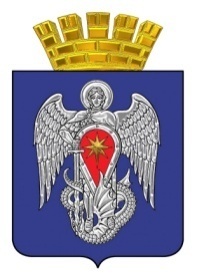 МИХАЙЛОВСКАЯ ГОРОДСКАЯ ДУМАВОЛГОГРАДСКОЙ ОБЛАСТИРЕШЕНИЕПринято Михайловской городской Думой 31 июля 2020 г.					                 № 288О внесении изменений в решение Михайловской городской Думы от 23 декабря 2019 года  № 252 «О бюджете городского округа город Михайловка на 2020 год и на плановый период 2021 и 2022 годовВ соответствии со статьей 44 Положения о бюджетном процессе в городском округе город Михайловка, утвержденного Решением Михайловской городской Думы от 31 марта 2014  года № 867, Михайловская городская Дума РЕШИЛА:Внести в решение Михайловской городской Думы от 23 декабря 2019 г.  № 252 «О бюджете городского округа город Михайловка Волгоградской области на 2020 год и на плановый период 2021 и 2022 годов»следующие изменения:1.Пункт 1 изложить в следующей редакции:«1.Утвердить основные характеристики бюджета городского округа город Михайловка Волгоградской области на 2020 год:прогнозируемый общий объем доходов бюджета городского округа в сумме 1832014,2тыс. рублей, в том числе налоговые и неналоговые доходы 746708,4тыс. рублей, безвозмездные поступления от других бюджетов бюджетной системы Российской Федерации в сумме 1085155,7 тыс. рублей, безвозмездные поступления от физических и юридических лиц в сумме 150,0 тыс. рублей;общий объем расходов бюджета городского округа в сумме 1885004,3тыс. рублей, в том числе  на исполнение передаваемых полномочий и софинансирование социальных расходов за счет безвозмездных поступлений от других бюджетов бюджетной системы Российской Федерации 1085159,8тыс. рублей;прогнозируемый дефицит бюджета городского округа в сумме 52990,1 тыс. рублей,или 11,2  процента  к объему доходов бюджета городского округа без учета утвержденного объема безвозмездных поступлений и доходов, полученных по дополнительным нормативам отчислений.».2. Пункт 2 изложить в следующей редакции:«2. Утвердить основные характеристики бюджета городского округа город Михайловка Волгоградской области на плановый период 2021 и 2022 годов:прогнозируемый общий объем доходов бюджета городского округа на 2021 год в сумме 1821817,7 тыс. рублей, в том числе налоговые и неналоговые доходы 703201,1 тыс. рублей, безвозмездные поступления от других бюджетов бюджетной системы Российской Федерации в сумме 1118616,6 тыс. рублей;прогнозируемый общий объем доходов бюджета городского округа на 2022 год в сумме 1661190,2 тыс. рублей, в том числе налоговые и неналоговые доходы 711273,3 тыс. рублей, безвозмездные поступления от других бюджетов бюджетной системы Российской Федерации в сумме 949916,9 тыс. рублей;общий объем расходов бюджета городского округа на 2021 год в сумме 1821817,7 тыс. рублей, в том числе условно утвержденные расходы в сумме 17580,0 тыс. рублей и на 2022 год в сумме 1661190,2 тыс. рубле, в том числе условно утвержденные 35563,7 тыс. рублей;прогнозируемый дефицит бюджета городского округа на 2021 год в сумме 0,0 тыс. рублей, на 2022 год в сумме 0,0 тыс. рублей.».3.Пункт 5 изложить в следующей редакции:«5.Установить верхний предел муниципального внутреннего долга по состоянию на 1 января 2021 года – 70664,0 тыс. рублей, в том числе верхний предел долга по муниципальным  гарантиям в валюте Российской Федерации – 0,0  тыс. рублей, на 1 января 2022 года – 52964,0 тыс. рублей, в том числе верхний предел долга по муниципальным  гарантиям в валюте Российской Федерации – 0,0  тыс. рублей, на 1 января 2023  года – 35264,0 тыс. рублей, в том числе верхний предел долга по муниципальным  гарантиям в валюте Российской Федерации  – 0,0  тыс. рублей.Утвердить предельный объем расходов на обслуживание муниципального внутреннего долга на 2020 год в сумме  5140,0 тыс. рублей, на 2021 год в сумме 13623,8 тыс. рублей, на 2022 год в сумме 6169,0 тыс. рублей.»4. Приложение № 3 изложить в следующей редакции:5. Приложение № 4 изложить в следующей редакции:6.Приложение № 5 изложить в следующей редакции:Приложение  №  5к решению Михайловской городскойДумы Волгоградской области«О бюджете городского округа городМихайловка Волгоградской областина 2020 год и на плановый период 2021 и 2022 годов»Перечень объектов строительства (реконструкции, в том числе с элементами реставрации, технического перевооружения) для муниципальных нужд городского округа на 2020 год и на плановый период 2021 и 2022 годов                   7. Приложение № 6 изложить в следующей редакции:8. Приложение № 7 изложить в следующей редакции:	9. Приложение № 8 изложить в следующей редакции:	10. Приложение № 9 изложить в следующей редакции:	11. Приложение № 10 изложить в следующей редакции:	12. Приложение № 11 изложить в следующей редакции:Приложение №  11к решению Михайловской городской Думы«О бюджете городского округа город Михайловкана 2020 год и на плановый период 2021 и 2022 годов»Программамуниципальных внутренних заимствований городского округа город Михайловка, направляемых на покрытие дефицита бюджета городского округа и погашение  долговых обязательств городского округа, и источники внутреннего финансирования дефицита бюджета городского округа на 2020 год Администрация городского округа город Михайловка вправе привлекать кредиты от других бюджетов бюджетной системы Российской Федерации, кредитных организаций, по которым возникают долговые обязательства городского округа город МихайловкаПеречень муниципальных внутренних заимствований городского округа город Михайловка Источники внутреннего финансирования дефицита  бюджета городского округа город Михайловка13. Настоящее решение вступает в силу с момента подписания и подлежит официальному опубликованию.14. Контроль  исполнения настоящего решения возложить на постоянную комиссию по бюджетной, налоговой, экономической политике и предпринимательству Михайловской городской Думы.Председатель Михайловской городской Думы  Волгоградской области                                                                                 Т.А. ЗабазноваГлава городского округагород Михайловка Волгоградской области                                                                                  С.А.Фомин31 июля 2020 г.    Приложение № 3     Приложение № 3 к решению Михайловской городской к решению Михайловской городской Думы Волгоградской области"О бюджете городского округа город "О бюджете городского округа город Михайловка Волгоградской областина 2020 год и на плановый период 2021 и 2022 годов"Распределение бюджетных ассигнований  по разделам и подразделам функциональной классификации расходов бюджета городского округа на 2020 год и на плановый период 2021 и 2022 годовРаспределение бюджетных ассигнований  по разделам и подразделам функциональной классификации расходов бюджета городского округа на 2020 год и на плановый период 2021 и 2022 годовКодНаименованиеСумма, тыс. рублейСумма, тыс. рублейСумма, тыс. рублейКодНаименование202020212022КодНаименование2020202120220100Общегосударственные вопросы203884,5173625,5176272,30102Функционирование высшего должностного лица субъекта Российской Федерации и муниципальных образований1757,71757,71757,70103Функционирование законодательных (представительных) органов государственной власти и представительных органов муниципальных образований1995,02005,32005,30104Функционирование Правительства РФ, высших органов государственной власти субъектов Российской Федерации, местных администраций52638,840674,645021,10105Судебная система60,40,0 0,0 0106Обеспечение деятельности финансовых, налоговых и таможенных органов и органов финансового (финансово-бюджетного) надзора9258,98941,48941,40111Резервные фонды500,0500,0500,00113Другие общегосударственные вопросы137673,7119746,5118046,8в т.ч.условно-утвержденные расходы17580,035563,70300Национальная безопасность и правоохранительная деятельность11432,78578,28676,80309Защита населения и территории от чрезвычайных ситуаций природного и техногенного характера,  гражданская оборона5795,70,00,00314Другие вопросы в области национальной безопасности и правоохранительной деятельности5637,08578,28676,80400Национальная экономика82580,874431,077875,90405Сельское хозяйство и рыболовство434,01207,0544,00409Дорожное хозяйство (дорожные фонды)77343,873224,077331,90412Другие вопросы в области национальной экономики4803,00,00,00500Жилищно-коммунальное хозяйство236643,074811,970821,70501Жилищное хозяйство655,5600,0600,00502Коммунальное хозяйство27728,23441,63868,80503Благоустройство109038,164382,658965,20505Другие вопросы в области жилищно-коммунального хозяйства99221,26387,77387,70700Образование1033636,11253997,41096141,20701Дошкольное образование368418,0507240,4314659,80702Общее образование575954,1684108,7715855,80703Дополнительное образование детей59550,040898,643875,90705Профессиональная подготовка, переподготовка и повышение квалификации734,60,00,00707Молодежная политика 28973,421749,721749,70709Другие вопросы в области образования6,00800Культура, кинематография 88076,976704,177573,40801Культура88076,976704,177573,41000Социальная политика99980,3105397,8109568,51001Пенсионное обеспечение5000,04708,18099,31003Социальное обеспечение населения48776,253520,453520,41004Охрана семьи и детства39603,840299,041078,51006Другие вопросы в области социальной политики6600,36870,36870,31100Физическая культура и спорт121480,538621,936043,71101Физическая культура 22894,818500,018800,01102Массовый спорт98585,720121,917243,71200Средства массовой информации2149,52026,12047,71202Периодическая печать и издательства2149,52026,12047,71300Обслуживание государственного и муниципального долга5140,013623,86169,01301Обслуживание внутреннего государственного и муниципального долга5140,013623,86169,0ИТОГО1885004,31821817,71661190,2Приложение № 4Приложение № 4Приложение № 4Приложение № 4к решению Михайловской городской к решению Михайловской городской к решению Михайловской городской к решению Михайловской городской Думы Волгоградской областиДумы Волгоградской областиДумы Волгоградской областиДумы Волгоградской области"О бюджете городского округа город "О бюджете городского округа город "О бюджете городского округа город "О бюджете городского округа город Михайловка Волгоградской областиМихайловка Волгоградской областиМихайловка Волгоградской областиМихайловка Волгоградской областина 2020 год и на плановый период 2021 и 2022 годов"на 2020 год и на плановый период 2021 и 2022 годов"на 2020 год и на плановый период 2021 и 2022 годов"на 2020 год и на плановый период 2021 и 2022 годов"Распределение бюджетных ассигнований по разделам и подразделам,целевым статьямРаспределение бюджетных ассигнований по разделам и подразделам,целевым статьямРаспределение бюджетных ассигнований по разделам и подразделам,целевым статьямРаспределение бюджетных ассигнований по разделам и подразделам,целевым статьями видам расходов классификации расходов бюджета городского округа  и видам расходов классификации расходов бюджета городского округа  и видам расходов классификации расходов бюджета городского округа  и видам расходов классификации расходов бюджета городского округа  на 2020 год и на плановый период 2021 и 2022 годовна 2020 год и на плановый период 2021 и 2022 годовна 2020 год и на плановый период 2021 и 2022 годовна 2020 год и на плановый период 2021 и 2022 годов                                                                                                                                    тыс. рублей                                                                                                                                    тыс. рублей                                                                                                                                    тыс. рублей                                                                                                                                    тыс. рублей                                                                                                                                    тыс. рублей                                                                                                                                    тыс. рублей                                                                                                                                    тыс. рублей                                                                                                                                    тыс. рублейНаименованиеРазделПодразделЦелевая статья расходов (муниципальная программа и непрограммное направление деятельности)Вид расходов2020 год2021 год 2022 год НаименованиеРазделПодразделЦелевая статья расходов (муниципальная программа и непрограммное направление деятельности)Вид расходов2020 год2021 год 2022 год Общегосударственные вопросы01203884,5173625,5176272,3Функционирование высшего должностного лица субъекта Российской Федерации и муниципального образования 01021757,71757,71757,7Непрограммные направления обеспечения деятельности  органов местного самоуправления010290 0 1757,71757,71757,7Расходы на выплаты персоналу в целях обеспечения выполнения функций государственными (муниципальными) органами, казенными учреждениями, органами управления государственными внебюджетными фондами010290 0 1001757,71757,71757,7Функционирование законодательных (представительных) органов государственной власти и представительных органов муниципальных образований 01031995,02005,32005,3Непрограммные направления обеспечения деятельности  органов местного самоуправления010390 0 1995,02005,32005,3Расходы на выплаты персоналу в целях обеспечения выполнения функций государственными (муниципальными) органами, казенными учреждениями, органами управления государственными внебюджетными фондами010390 0 1001573,91573,91573,9Закупка товаров, работ и услуг для  государственных (муниципальных) нужд010390 0 200414,7425,0425,0Иные бюджетные ассигнования010390 0 8006,46,46,4Функционирование Правительства РФ, высших  исполнительных органов государственной  власти субъектов РФ, местных администраций 010452638,840674,645021,1Непрограммные направления обеспечения деятельности  органов местного самоуправления010490 0 52638,840674,645021,1Расходы на выплаты персоналу в целях обеспечения выполнения функций государственными (муниципальными) органами, казенными учреждениями, органами управления государственными внебюджетными фондами010490 0 10042541,135139,639421,1Закупка товаров, работ и услуг для  государственных (муниципальных) нужд010490 0 2009466,75000,05000,0Социальное обеспечение и иные выплаты населению010490 0 30096,00,00,0Иные бюджетные ассигнования010490 0 800535,0535,0600,0Судебная система010560,40,00,0Непрограммные расходы органов местного самоуправления010599 060,40,00,0Закупки товаров, работ и услуг для обеспечения государственных (муниципальных) нужд010599 020054,60,00,0Предоставление субсидий бюджетным, автономным учреждениям и иным некоммерческим организациям010599 06005,80,00,0Обеспечение деятельности финансовых, налоговых и таможенных органов и органов финансового (финансово-бюджетного) надзора01069258,98941,48941,4Непрограммные направления обеспечения деятельности  органов местного самоуправления010690 0 9258,98941,48941,4Расходы на выплаты персоналу в целях обеспечения выполнения функций государственными (муниципальными) органами, казенными учреждениями, органами управления государственными внебюджетными фондами010690 0 1008522,48172,48172,4Закупка товаров, работ и услуг для  государственных (муниципальных) нужд010690 0 200724,0756,5756,5Иные бюджетные ассигнования010690 0 80012,512,512,5Резервные фонды0111500,0500,0500,0Непрограммные расходы органов местного самоуправления011199 0 500,0500,0500,0Иные бюджетные ассигнования011199 0 800500,0500,0500,0Другие общегосударственные вопросы0113137673,7119746,5118046,8Муниципальная программа "Развитие муниципальной службы в городском округе город Михайловка Волгоградской области на 2020-2022 годы"011303 0 14,40,00,0Закупка товаров, работ и услуг для государственных (муниципальных) нужд011303 0 20014,40,00,0Муниципальная программа "Информатизация администрации городского округа город Михайловка Волгоградской области на 2020-2022 годы"011305 0200,00,00,0Закупка товаров, работ и услуг для государственных (муниципальных) нужд011305 0200200,00,00,0Непрограммные направления обеспечения деятельности  органов местного самоуправления011390 0 22844,617602,217038,0Расходы на выплаты персоналу в целях обеспечения выполнения функций государственными (муниципальными) органами, казенными учреждениями, органами управления государственными внебюджетными фондами011390 0 10020712,815630,014865,7Закупка товаров, работ и услуг для  государственных (муниципальных) нужд011390 0 2001891,71777,51932,2Иные бюджетные ассигнования011390 0 800240,1194,7240,1Непрограммные расходы органов местного самоуправления011399 0 114614,7102144,3101008,8Расходы на выплаты персоналу в целях обеспечения выполнения функций государственными (муниципальными) органами, казенными учреждениями, органами управления государственными внебюджетными фондами011399 0 10074439,962632,550763,3Закупка товаров, работ и услуг для  государственных (муниципальных) нужд011399 0 20029977,514616,87866,8Социальное обеспечение и иные выплаты населению011399 0 300178,80,00,0Предоставление субсидий бюджетным, автономным учреждениям и иным некоммерческим организациям011399 06008000,06000,06000,0Иные бюджетные ассигнования011399 0 8002018,518895,036378,7Национальная безопасность и правоохранительная деятельность0311432,78578,28676,8Защита населения и территории от чрезвычайных ситуаций природного и техногенного характера, гражданская оборона03095795,70,00,0Муниципальная программа "Обеспечение безопасности жизнедеятельности населения городского округа город Михайловка Волгоградской области на 2020-2022 годы"030904 0 5795,70,00,0Расходы на выплаты персоналу в целях обеспечения выполнения функций государственными (муниципальными) органами, казенными учреждениями, органами управления государственными внебюджетными фондами030904 0 100643,90,00,0Закупка товаров, работ и услуг для  государственных (муниципальных) нужд030904 0 2004701,80,00,0Предоставление субсидий бюджетным, автономным учреждениям и иным некоммерческим организациям030904 0600450,00,00,0Другие вопросы в области национальной безопасности и правоохранительной деятельности03145637,08578,28676,8Муниципальная программа "Обеспечение безопасности жизнедеятельности населения городского округа город Михайловка Волгоградской области на 2020-2022 годы"031404 0 528,00,00,0Закупка товаров, работ и услуг для  государственных (муниципальных) нужд031404 0 200528,00,00,0Непрограммные расходы органов местного самоуправления031499 0 5109,08578,28676,8Расходы на выплаты персоналу в целях обеспечения выполнения функций государственными (муниципальными) органами, казенными учреждениями, органами управления государственными внебюджетными фондами031499 0 1004500,07473,27571,8Закупка товаров, работ и услуг для  государственных (муниципальных) нужд031499 0 200139,0300,0300,0Иные бюджетные ассигнования031499 0 800470,0805,0805,0Национальная экономика0482580,874431,077875,9Сельское хозяйство0405434,01207,0544,0Непрограммные расходы органов местного самоуправления040599 0 434,01207,0544,0Закупка товаров, работ и услуг для  государственных (муниципальных) нужд040599 0 200220,0993,0330,0Предоставление субсидий бюджетным, автономным учреждениям и иным некоммерческим организациям040599 0 600214,0214,0214,0Дорожное хозяйство (дорожные фонды)040977343,873224,077331,9Муниципальная  программа "Повышение безопасности дорожного движения на территории городского округа город Михайловка Волгоградской области на 2020-2022 годы"040906 0 69263,065224,069331,9Закупка товаров, работ и услуг для  государственных (муниципальных) нужд040906 0 2007050,519287,019287,0Капитальные вложения в объекты недвижимого имущества государственной (муниципальной) собственности040906 0 4000,00,00,0Предоставление субсидий бюджетным, автономным учреждениям и иным некоммерческим организациям040906 0 60062212,545937,050044,9Непрограммные расходы органов местного самоуправления040999 08080,88000,08000,0Закупка товаров, работ и услуг для  государственных (муниципальных) нужд040999 02008080,88000,08000,0Другие вопросы в области национальной экономики04124803,00,00,0Муниципальная программа "Развитие градостроительной деятельности на территории городского округа город Михайловка  Волгоградской области на 2020-2022 годы"041207 02535,10,00,0Закупка товаров, работ и услуг для  государственных (муниципальных) нужд041207 02002535,10,00,0Муниципальная программа "Развитие и поддержка малого и среднего предпринимательства городского округа город Михайловка" на 2020-2022 годы041209 02267,90,00,0Иные бюджетные ассигнования041209 08002267,90,00,0Жилищно-коммунальное хозяйство05236643,074811,970821,7Жилищное хозяйство0501655,5600,0600,0Муниципальная программа "Проведение капитального ремонта муниципальных помещений и общего имущества в многоквартирных домах, в которых имеются муниципальные помещения, на территории городского округа город Михайловка Волгоградской области на 2020-2022 годы"050110 0 30,90,00,0Закупка товаров, работ и услуг для  государственных (муниципальных) нужд050110 0 20030,90,00,0Непрограммные расходы органов местного самоуправления050199 0 624,6600,0600,0Закупка товаров, работ и услуг для  государственных (муниципальных) нужд050199 0 200624,6600,0600,0Коммунальное хозяйство050227728,23441,63868,8Муниципальная  программа                                     "Развитие и модернизация объектов коммунальной инфраструктуры городского округа город Михайловка Волгоградской области на 2020-2022 годы"050211 0 7551,00,00,0Капитальные вложения в объекты недвижимого имущества государственной (муниципальной) собственности050211 0 4005500,00,00,0Иные бюджетные ассигнования050211 0 8002051,00,00,0Муниципальная программа "Устойчивое развитие сельских территорий на 2014-2017 годы и на период до 2020 года"050233 08341,00,00,0Капитальные вложения в объекты недвижимого имущества государственной (муниципальной) собственности050233 04008341,00,00,0Непрограммные расходы органов местного самоуправления050299 0 11836,23441,63868,8Иные бюджетные ассигнования050299 080011836,23441,63868,8Благоустройство0503109038,164382,658965,2Муниципальная программа "Энергоресурсосбережение и повышение энергоэффективности городского округа город Михайловка на период до 2024 года"050331 018100,019627,019627,0Закупка товаров, работ и услуг для  государственных (муниципальных) нужд050331 020018100,019627,019627,0Муниципальная программа "Комплексное развитие сельских территорий"050333 07330,61631,00,0Предоставление субсидий бюджетным, автономным учреждениям и иным некоммерческим организациям050333 06007330,61631,00,0Ведомственная целевая программа "Благоустройство территории городского округа город Михайловка Волгоградской области на 2019-2021 годы"050334 0 25743,532000,00,0Предоставление субсидий бюджетным, автономным учреждениям и иным некоммерческим организациям050334 0 60025743,532000,00,0Муниципальная программа "Формирование современной городской среды городского округа город Михайловка Волгоградской области на 2018-2024 годы"050347 045571,00,00,0Закупка товаров, работ и услуг для обеспечения государственных (муниципальных) нужд050347 020045571,00,00,0Непрограммные расходы органов местного самоуправления050399 0 12293,011124,639338,2Закупка товаров, работ и услуг для  государственных (муниципальных) нужд050399 020011651,611124,610960,7Предоставление субсидий бюджетным, автономным учреждениям и иным некоммерческим организациям050399 0600632,80,028377,5Иные бюджетные ассигнования050399 08008,60,00,0Другие вопросы в области жилищно-коммунального хозяйства050599221,26387,77387,7Муниципальная программа "Содействие занятости населения в городском округе город Михайловка Волгоградской области на 2020-2022 годы"050512 01507,00,00,0Предоставление субсидий бюджетным, автономным учреждениям и иным некоммерческим организациям050512 06001507,00,00,0Непрограммные направления обеспечения деятельности  органов местного самоуправления050590 0687,7687,7687,7Расходы на выплаты персоналу в целях обеспечения выполнения функций государственными (муниципальными) органами, казенными учреждениями, органами управления государственными внебюджетными фондами050590 0100625,8687,7687,7Закупка товаров, работ и услуг для  государственных (муниципальных) нужд050590 020061,90,00,0Муниципальная программа "Формирование современной городской среды городского округа город Михайловка Волгоградской области на 2018-2024 годы"050547 090000,00,00,0Предоставление субсидий бюджетным, автономным учреждениям и иным некоммерческим организациям050547 060090000,00,00,0Непрограммные расходы органов местного самоуправления050599 0 7026,55700,06700,0Расходы на выплаты персоналу в целях обеспечения выполнения функций государственными (муниципальными) органами, казенными учреждениями, органами управления государственными внебюджетными фондами050599 0 1006200,05000,06000,0Закупка товаров, работ и услуг для  государственных (муниципальных) нужд050599 0 200600,0500,0500,0Иные бюджетные ассигнования050599 0 800226,5200,0200,0Образование071033636,11253997,41096141,2Дошкольное образование0701368418,0507240,4314659,8Муниципальная программа "Развитие дошкольного образования на территории городского округа город Михайловка Волгоградской области" на 2020-2022 годы070113 0 49944,7200580,60,0Закупка товаров, работ и услуг для  государственных (муниципальных) нужд070113 0 200815,80,00,0Капитальные вложения в объекты недвижимого имущества государственной (муниципальной) собственности070113 0 40046918,4200580,60,0Предоставление субсидий бюджетным, автономным учреждениям и иным некоммерческим организациям070113 0 6002210,50,00,0Муниципальная программа "Пожарная безопасность в образовательных учреждениях городского округа город Михайловка Волгоградской области" на 2020-2022 годы070114 0 200,00,00,0Предоставление субсидий бюджетным, автономным учреждениям и иным некоммерческим организациям070114 0 600200,00,00,0Муниципальная программа "Медицинское обеспечение в образовательных учреждениях городского округа город Михайловка Волгоградской области" на 2020-2022 годы070115 0 1284,50,00,0Предоставление субсидий бюджетным, автономным учреждениям и иным некоммерческим организациям070115 0 6001284,50,00,0Муниципальная программа "Совершенствование материально-технической базы образовательных учреждений городского округа город Михайловка Волгоградской области" на 2020-2022 годы070120 0736,20,00,0Предоставление субсидий бюджетным, автономным учреждениям и иным некоммерческим организациям070120 0600736,20,00,0Ведомственная целевая программа "Организация предоставления общедоступного бесплатного дошкольного образования в муниципальных дошкольных образовательных учреждениях городского округа город Михайловка Волгоградской области  на 2019-2021 годы"070135 0 268876,6259657,10,0Предоставление субсидий бюджетным, автономным учреждениям и иным некоммерческим организациям070135 0 600268876,6259657,10,0Ведомственная целевая программа "Обеспечение доступности и качества образования для населения городского округа город Михайловка Волгоградской области" на 2019-2021 годы070136 047376,047002,70,0Расходы на выплаты персоналу в целях обеспечения выполнения функций государственными (муниципальными) органами, казенными учреждениями, органами управления государственными внебюджетными фондами070136 010047029,546666,30,0Закупка товаров, работ и услуг для  государственных (муниципальных) нужд070136 0200336,4336,40,0Социальное обеспечение и иные выплаты населению070136 030010,10,00,0Непрограммные расходы органов местного самоуправления070199 00,00,0314659,8Расходы на выплаты персоналу в целях обеспечения выполнения функций государственными (муниципальными) органами, казенными учреждениями, органами управления государственными внебюджетными фондами070199 01000,00,046666,3Закупка товаров, работ и услуг для  государственных (муниципальных) нужд070199 02000,00,0336,4Предоставление субсидий бюджетным, автономным учреждениям и иным некоммерческим организациям070199 06000,00,0267657,1Общее образование0702575954,1684108,7715855,8Муниципальная программа "Пожарная безопасность в образовательных учреждениях городского округа город Михайловка Волгоградской области" на 2020-2022 годы070214 0 740,70,00,0Закупка товаров, работ и услуг для  государственных (муниципальных) нужд070214 0 200740,70,00,0Муниципальная программа "Медицинское обеспечение в образовательных учреждениях городского округа город Михайловка Волгоградской области" на 2020-2022 годы070215 0 979,40,00,0Закупка товаров, работ и услуг для  государственных (муниципальных) нужд070215 0 200979,40,00,0Муниципальная программа "Повышение безопасности и антитеррористической защищенности в образовательных учреждениях городского округа город Михайловка Волгоградской области" на 2020-2022 годы 070216 0300,00,00,0Закупка товаров, работ и услуг для государственных (муниципальных) нужд070216 0200300,00,00,0Муниципальная программа "Формирование здорового образа жизни обучающихся  городского округа город Михайловка Волгоградской области" на 2020-2022 годы070218 0 30,00,00,0Закупка товаров, работ и услуг для  государственных (муниципальных) нужд070218 0 20030,00,00,0Муниципальная программа "Одаренные дети" на 2020-2022 годы070219 0 124,00,00,0Закупка товаров, работ и услуг для  государственных (муниципальных) нужд070219 0 200124,00,00,0Муниципальная программа "Совершенствование материально-технической базы образовательных учреждений городского округа город Михайловка Волгоградской области" на 2020-2022 годы070220 0 21431,614098,639078,9Закупка товаров, работ и услуг для государственных (муниципальных) нужд070220 0 20020591,614098,639078,9Капитальные вложения в объекты недвижимого имущества государственной (муниципальной) собственности070220 0400840,00,00,0Муниципальная программа "Организация питания, отдыха и оздоровления обучающихся городского округа город Михайловка Волгоградской области" на 2020-2022 годы070225 0 34508,321546,513875,0Расходы на выплаты персоналу в целях обеспечения выполнения функций государственными (муниципальными) органами, казенными учреждениями, органами управления государственными внебюджетными фондами070225 0100858,00,00,0Закупка товаров, работ и услуг для  государственных (муниципальных) нужд070225 0 20033650,321546,513875,0Ведомственная целевая программа "Обеспечение доступности и качества образования для населения городского округа город Михайловка Волгоградской области" на 2019-2021 годы070236 0 517823,1515913,60,0Расходы на выплаты персоналу в целях обеспечения выполнения функций государственными (муниципальными) органами, казенными учреждениями, органами управления государственными внебюджетными фондами070236 0 100395807,2414023,70,0Закупка товаров, работ и услуг для  государственных (муниципальных) нужд070236 0 200116743,2100889,90,0Иные бюджетные ассигнования070236 0 8005272,71000,00,0Непрограммные расходы органов местного самоуправления070299 017,0132550,0662901,9Расходы на выплаты персоналу в целях обеспечения выполнения функций государственными (муниципальными) органами, казенными учреждениями, органами управления государственными внебюджетными фондами070299 01000,00,0414023,7Закупка товаров, работ и услуг для  государственных (муниципальных) нужд070299 020017,00,0114331,0Капитальные вложения в объекты недвижимого имущества государственной (муниципальной) собственности070299 04000,0132550,0133547,2Иные бюджетные ассигнования070299 08000,00,01000,0Дополнительное образование детей070359550,040898,643875,9Муниципальная программа "Пожарная безопасность в образовательных учреждениях городского округа город Михайловка Волгоградской области" на 2020-2022 годы070314 0214,10,00,0Предоставление субсидий бюджетным, автономным учреждениям и иным некоммерческим организациям070314 0600214,10,00,0Муниципальная программа "Медицинское обеспечение в образовательных учреждениях городского округа город Михайловка Волгоградской области" на 2020-2022 годы070315 050,00,00,0Предоставление субсидий бюджетным, автономным учреждениям и иным некоммерческим организациям070315 060050,00,00,0Муниципальная программа "Духовно - нравственное воспитание детей и подростков городского округа город Михайловка Волгоградской области" на 2020-2022 годы070317 030,00,00,0Предоставление субсидий бюджетным, автономным учреждениям и иным некоммерческим организациям070317 060030,00,00,0Муниципальная программа "Одаренные дети" на 2020-2022 годы070319 020,00,00,0Предоставление субсидий бюджетным, автономным учреждениям и иным некоммерческим организациям070319 060020,00,00,0Муниципальная программа "Поддержка и развитие детского творчества в учреждениях дополнительного образования детей в сфере культуры городского округа город Михайловка Волгоградской области на 2020-2022 годы"070321 06227,10,00,0Предоставление субсидий бюджетным, автономным учреждениям и иным некоммерческим организациям070321 06006227,10,00,0Муниципальная программа "Комплекс мер по укреплению пожарной безопасности учреждений сферы культуры  городского округа город Михайловка Волгоградской области на 2020-2022 годы"070327 022,90,00,0Предоставление субсидий бюджетным, автономным учреждениям и иным некоммерческим организациям070327 060022,90,00,0Ведомственная целевая программа "Организация предоставления общедоступного бесплатного дошкольного образования в муниципальных дошкольных образовательных учреждениях городского округа город Михайловка Волгоградской области  на 2019-2021 годы"070335 0146,3436,60,0Предоставление субсидий бюджетным, автономным учреждениям и иным некоммерческим организациям070335 0600146,3436,60,0Ведомственная целевая программа "Обеспечение доступности и качества образования для населения городского округа город Михайловка Волгоградской области" на 2019-2021 годы070336 052213,640062,00,0Расходы на выплаты персоналу в целях обеспечения выполнения функций государственными (муниципальными) органами, казенными учреждениями, органами управления государственными внебюджетными фондами070336 01007064,54869,30,0Закупка товаров, работ и услуг для  государственных (муниципальных) нужд070336 0200938,5597,40,0Предоставление субсидий бюджетным, автономным учреждениям и иным некоммерческим организациям070336 060044182,034576,70,0Иные бюджетные ассигнования070336 080028,618,60,0Муниципальная программа "Укрепление и развитие материально-технической базы учреждений культуры и дополнительного образования детей в сфере культуры городского округа город Михайловка Волгоградской области на 2018-2020 годы"070339 0100,00,00,0Предоставление субсидий бюджетным, автономным учреждениям и иным некоммерческим организациям070339 0600100,00,00,0Муниципальная программа "Повышение безопасности и антитеррористической защищенности в муниципальных учреждениях в сфере спорта и молодежной политики на 2020-2022 годы 070343 031,90,00,0Закупка товаров, работ и услуг для обеспечения государственных (муниципальных) нужд070343 020031,90,00,0Непрограммные расходы органов местного самоуправления070399 0494,1400,043875,9Расходы на выплаты персоналу в целях обеспечения выполнения функций государственными (муниципальными) органами, казенными учреждениями, органами управления государственными внебюджетными фондами070399 01000,00,04869,3Закупка товаров, работ и услуг для  государственных (муниципальных) нужд070399 02000,00,0597,4Предоставление субсидий бюджетным, автономным учреждениям и иным некоммерческим организациям070399 0600494,1400,038390,6Иные бюджетные ассигнования070399 08000,00,018,6Профессиональная подготовка, переподготовка и повышение квалификации0705734,60,00,0Муниципальная программа "Развитие муниципальной службы в городском округе город Михайловка Волгоградской области на 2020-2022 годы"070503 062,60,00,0Закупка товаров, работ и услуг для  государственных (муниципальных) нужд070503 020062,60,00,0Ведомственная целевая программа "Благоустройство территории городского округа город Михайловка на 2019-2021 годы"070534 095,70,00,0Предоставление субсидий бюджетным, автономным учреждениям и иным некоммерческим организациям070534 060095,70,00,0Ведомственная целевая программа "Обеспечение доступности и качества образования для населения городского округа город Михайловка" на 2019-2021 годы070536 0285,90,00,0Расходы на выплаты персоналу в целях обеспечения выполнения функций государственными (муниципальными) органами, казенными учреждениями, органами управления государственными внебюджетными фондами070536 01007,50,00,0Закупка товаров, работ и услуг для  государственных (муниципальных) нужд070536 0200266,40,00,0Предоставление субсидий бюджетным, автономным учреждениям и иным некоммерческим организациям070536 060012,00,00,0Ведомственная целевая программа "Сохранения и развитие культуры городского округа город Михайловка" на 2019-2021 годы070538 056,00,00,0Закупка товаров, работ и услуг для  государственных (муниципальных) нужд070538 020020,00,00,0Предоставление субсидий бюджетным, автономным учреждениям и иным некоммерческим организациям070538 060036,00,00,0Непрограммные расходы органов местного самоуправления070599 0234,40,00,0Закупка товаров, работ и услуг для  государственных (муниципальных) нужд070599 0200234,40,00,0Молодежная политика 070728973,421749,721749,7Муниципальная программа "Комплекс мер по укреплению пожарной безопасности муниципальных  учреждений, находящихся в ведении отдела по спорту и молодежной политике администрации городского округа город Михайловка Волгоградской области на 2020-2022 годы"070722 0141,50,00,0Предоставление субсидий бюджетным, автономным учреждениям и иным некоммерческим организациям070722 0600141,50,00,0Муниципальная программа «Профилактика экстремистской деятельности в молодежной среде на территории городского округа город Михайловка Волгоградской области на 2020-2022 годы»070724 05,00,00,0Закупка товаров, работ и услуг для  государственных (муниципальных) нужд070724 02005,00,00,0Муниципальная программа "Организация питания, отдыха и оздоровления обучающихся городского округа город Михайловка Волгоградской области" на 2020-2022 годы070725 0 11358,07149,77149,7Расходы на выплаты персоналу в целях обеспечения выполнения функций государственными (муниципальными) органами, казенными учреждениями, органами управления государственными внебюджетными фондами070725 010095,80,00,0Закупка товаров, работ и услуг для  государственных (муниципальных) нужд070725 0 20011215,77149,77149,7Предоставление субсидий бюджетным, автономным учреждениям и иным некоммерческим организациям070725 0 60046,50,00,0Ведомственная целевая программа "Молодежь Михайловки" на 2019-2021 годы070737 0 17255,314600,00,0Расходы на выплаты персоналу в целях обеспечения выполнения функций государственными (муниципальными) органами, казенными учреждениями, органами управления государственными внебюджетными фондами070737 0 1009625,68000,00,0Закупка товаров, работ и услуг для  государственных (муниципальных) нужд070737 0 2002224,41200,00,0Предоставление субсидий бюджетным, автономным учреждениям и иным некоммерческим организациям070737 0 6005350,05350,00,0Иные бюджетные ассигнования070737 0 80055,350,00,0Муниципальная программа "Повышение безопасности и антитеррористической защищенности в муниципальных учреждениях в сфере спорта и молодежной политики на 2020-2022 годы 070743 063,60,00,0Предоставление субсидий бюджетным, автономным учреждениям и иным некоммерческим организациям070743 060063,60,00,0Непрограммные расходы органов местного самоуправления070799 0150,00,014600,0Расходы на выплаты персоналу в целях обеспечения выполнения функций государственными (муниципальными) органами, казенными учреждениями, органами управления государственными внебюджетными фондами070799 01000,00,08000,0Закупка товаров, работ и услуг для  государственных (муниципальных) нужд070799 020030,00,01200,0Предоставление субсидий бюджетным, автономным учреждениям и иным некоммерческим организациям070799 0600120,00,05350,0Иные бюджетные ассигнования070799 08000,00,050,0Другие вопросы в области образования07096,00,00,0Непрограммные расходы органов местного самоуправления070999 06,00,00,0Закупка товаров, работ и услуг для  государственных (муниципальных) нужд070999 02006,00,00,0Культура, кинематография 0888076,976704,177573,4Культура080188076,976704,177573,4Муниципальная программа "Комплекс мер по укреплению пожарной безопасности учреждений сферы культуры  городского округа город Михайловка Волгоградской области на 2020-2022 годы"080127 0892,90,00,0Закупка товаров, работ и услуг для  государственных (муниципальных) нужд080127 0200736,80,00,0Предоставление субсидий бюджетным, автономным учреждениям и иным некоммерческим организациям080127 0600156,10,00,0Муниципальная программа "Формирование доступной среды жизнедеятельности для инвалидов и маломобильных групп населения в городском округе город Михайловка Волгоградской области" на 2020-2022 годы.080132 0200,00,00,0Закупка товаров, работ и услуг для  государственных (муниципальных) нужд080132 0200200,00,00,0Ведомственная целевая программа "Сохранения и развитие культуры городского округа город Михайловка Волгоградской области" на 2019-2021 годы080138 0 83629,075268,10,0Расходы на выплаты персоналу в целях обеспечения выполнения функций государственными (муниципальными) органами, казенными учреждениями, органами управления государственными внебюджетными фондами080138 0 10021464,120000,00,0Закупка товаров, работ и услуг для  государственных (муниципальных) нужд080138 0 20020646,816368,10,0Предоставление субсидий бюджетным, автономным учреждениям и иным некоммерческим организациям080138 0 60041410,138800,00,0Иные бюджетные ассигнования080138 0 800108,0100,00,0Муниципальная программа "Укрепление и развитие материально-технической базы учреждений культуры и дополнительного образования детей в сфере культуры городского округа город Михайловка Волгоградской области на 2018-2020 годы"080139 0 2955,00,00,0Закупка товаров, работ и услуг для государственных (муниципальных) нужд080139 0 2001436,20,00,0Предоставление субсидий бюджетным, автономным учреждениям и иным некоммерческим организациям080139 0 6001518,80,00,0Муниципальная программа "Повышение безопасности и антитеррористической защищенности в муниципальных учреждениях в сфере культуры городского округа город Михайловка Волгоградской области на 2020-2022 годы". 080145 0100,00,00,0Закупка товаров, работ и услуг для  государственных (муниципальных) нужд080145 020020,50,00,0Предоставление субсидий бюджетным, автономным учреждениям и иным некоммерческим организациям080145 060079,50,00,0Непрограммные расходы органов местного самоуправления080199 0300,01436,077573,4Расходы на выплаты персоналу в целях обеспечения выполнения функций государственными (муниципальными) органами, казенными учреждениями, органами управления государственными внебюджетными фондами080199 01000,00,020500,0Закупка товаров, работ и услуг для  государственных (муниципальных) нужд080199 0200200,01436,018173,4Социальное обеспечение и иные выплаты населению080199 0300100,00,00,0Предоставление субсидий бюджетным, автономным учреждениям и иным некоммерческим организациям080199 06000,00,038800,0Иные бюджетные ассигнования080199 08000,00,0100,0Социальная политика1099980,3105397,8109568,5Пенсионное  обеспечение 10015000,04708,18099,3Непрограммные расходы органов местного самоуправления100199 0 5000,04708,18099,3Социальное обеспечение и иные выплаты населению100199 0 3005000,04708,18099,3Социальное обеспечение населения100348776,253520,453520,4Непрограммные расходы органов местного самоуправления100399 0 48776,253520,453520,4Закупка товаров, работ и услуг для  государственных (муниципальных) нужд100399 0 200544,3520,0520,0Социальное обеспечение и иные выплаты населению100399 0 30048231,953000,453000,4Охрана семьи и детства100439603,840299,041078,5Непрограммные расходы органов местного самоуправления100499 0 39603,840299,041078,5Закупка товаров, работ и услуг для  государственных (муниципальных) нужд100499 0 200127,2127,2127,2Социальное обеспечение и иные выплаты населению100499 0 30039476,640171,840951,3Другие вопросы в области социальной политики10066600,36870,36870,3Непрограммные направления обеспечения деятельности  органов местного самоуправления100690 06600,36870,36870,3Расходы на выплаты персоналу в целях обеспечения выполнения функций государственными (муниципальными) органами, казенными учреждениями, органами управления государственными внебюджетными фондами100690 01006038,36320,36320,3Закупка товаров, работ и услуг для  государственных (муниципальных) нужд100690 0200562,0550,0550,0 Физическая культура и спорт11121480,538621,936043,7Физическая культура110122894,818500,018800,0Муниципальная программа "Комплекс мер по укреплению пожарной безопасности муниципальных  учреждений, находящихся в ведении отдела по спорту и молодежной политике администрации городского округа город Михайловка Волгоградской области на 2020-2022 годы"110122 024,30,00,0Предоставление субсидий бюджетным, автономным учреждениям и иным некоммерческим организациям110122 060024,30,00,0Муниципальная программа "Развитие массовой физической культуры и спорта городского округа город Михайловка Волгоградской области на 2020-2022 годы"110130 022642,018500,018800,0Предоставление субсидий бюджетным, автономным учреждениям и иным некоммерческим организациям110130 060022642,018500,018800,0Муниципальная программа "Повышение безопасности и антитеррористической защищенности в муниципальных учреждениях в сфере спорта и молодежной политики на 2020-2022 годы 110143 0228,50,00,0Предоставление субсидий бюджетным, автономным учреждениям и иным некоммерческим организациям110143 0600228,50,00,0Массовый спорт110298585,720121,917243,7Муниципальная программа "Содействие занятости населения в городском округе город Михайловка Волгоградской области на 2020-2022 годы"110212 0336,00,00,0Предоставление субсидий бюджетным, автономным учреждениям и иным некоммерческим организациям110212 0600336,00,00,0Муниципальная программа "Развитие массовой физической культуры и спорта городского округа город Михайловка Волгоградской области на 2020-2022 годы"110230 0 40315,017144,617243,7Закупка товаров, работ и услуг для  государственных (муниципальных) нужд110230 0200990,00,00,0Капитальные вложения в объекты недвижимого имущества государственной (муниципальной) собственности110230 040021500,010,00,0Предоставление субсидий бюджетным, автономным учреждениям и иным некоммерческим организациям110230 0 60017825,017134,617243,7Муниципальная программа "Комплексное развитие сельских территорий"110233 055802,20,00,0Капитальные вложения в объекты недвижимого имущества государственной (муниципальной) собственности110233 040055802,20,00,0Ведомственная целевая программа "Обеспечение доступности и качества образования для населения городского округа город Михайловка Волгоградской области" на 2019-2021 годы110236 02132,52977,30,0Предоставление субсидий бюджетным, автономным учреждениям и иным некоммерческим организациям110236 06002132,52977,30,00Средства массовой информации122149,52026,12047,7Периодическая печать и издательства12022149,52026,12047,7Непрограммные расходы органов местного самоуправления120299 0 2149,52026,12047,7Предоставление субсидий бюджетным, автономным учреждениям и иным некоммерческим организациям120299 0 6002149,52026,12047,7Обслуживание государственного и муниципального долга135140,013623,86169,0Обслуживание государственного внутреннего и муниципального долга13015140,013623,86169,0Непрограммные расходы органов местного самоуправления130199 0 5140,013623,86169,0Обслуживание государственного (муниципального) долга130199 0 7005140,013623,86169,0Итого расходов1885004,31821817,71661190,2Наименование отрасли, объектаСумма  тыс. руб.Сумма  тыс. руб.Сумма  тыс. руб.Сумма  тыс. руб.Сумма  тыс. руб.Сумма  тыс. руб.Сумма  тыс. руб.Наименование отрасли, объектаРПРКЦСРКВРв том числе по годамв том числе по годамв том числе по годамНаименование отрасли, объектаРПРКЦСРКВР202020212022Жилищно-коммунальное хозяйство0513841,00,00,0Коммунальное хозяйство050213841,00,00,0Муниципальная  программа                                     "Развитие и модернизация объектов коммунальной инфраструктуры городского округа город Михайловка Волгоградской области на 2020-2022годы"050211 05500,00,00,0в том числе по объектам:Система водоотведения по ул. Лазурная в пос. Отрадное. Строительство050211 04002500,00,00,0Напорный канализационный коллектор от КНС № 4а до КНС Временная, г. Михайловка, Волгоградская область. Проектные работы.050211 04003000,00,00,0Муниципальная программа "Комплексное развитие сельских территорий"050233 08341,00,00,0в том числе по объектам:Строительство котельной для отопления сельского дома культуры в х Плотников-2 Михайловского района Волгоградской области050233 04008341,00,00,0в том числе средства областного бюджета7936,50,00,0Итого:050213841,00,00,0Образование0747758,4333130,6133547,2Дошкольное образование070146918,4200580,60,0Муниципальная программа «Развитие дошкольного образования на территории городского округа город Михайловка Волгоградской области» на 2020 – 2022 годы»070113 046918,4200580,60,0в том числе по объектам:Строительство детского сада на 220 мест по ул. Республиканской 46а, городского округа город Михайловка Волгоградской области070113 040046918,4200580,60,0в том числе средства областного бюджета070113 040045318,4182321,10,0Итого:070146918,4200580,6Общее образование0702840,0132550,0133547,2Муниципальная программа «Совершенствование материально-технической базы образовательных учреждений городского округа город Михайловка Волгоградской области» на 2020 – 2022 годы»070220 0840,00,00,0в том числе по объектам:Инициативное бюджетирование. Проект «Школа-территория Спорта» строительство спортивной площадки МКОУ «СШ № 11»070220 0400840,00,00,0в том числе средства областного бюджета070220 0400750,00,00,0Непрограммные расходы органов местного самоуправления070299 00,0132550,0133547,2в том числе по объектам:Общеобразовательная школа на 250 мест в пос. Отрадное городского округа город Михайловка Волгоградской области070299 04000,0132550,0133547,2в том числе средства областного бюджета070299 04000,0132019,8133013,0Итого:0702840,0132550,0133547,2Физическая культура и спорт1177302,210,00,0Массовый спорт110277302,210,00,0Муниципальная программа "Развитие массовой физической культуры и спорта городского округа город Михайловка Волгоградской области на 2020-2022 годы»110230 021500,010,00,0в том числе по объектам:Строительство спортивного комплекса для занятий зимними видами спорта в г. Михайловка «Крытый каток с искусственным льдом в г. Михайловка Волгоградской области110230 040021500,010,00,0в том числе средства областного бюджета110230 040020000,010,00,0Муниципальная программа "Комплексное развитие сельских территорий"110233 055802,20,00,0в том числе по объектам:Универсальный спортивный зал в п. Отрадное Михайловского района Волгоградской области110233 040055802,20,00,0в том числе средства областного бюджета53895,90,00,0Итого:110277302,210,00,0Всего:138901,6333140,6133547,2Приложение № 6 Приложение № 6 Приложение № 6 Приложение № 6 Приложение № 6 Приложение № 6 Приложение № 6 Приложение № 6 Приложение № 6 к решению Михайловской городской к решению Михайловской городской к решению Михайловской городской к решению Михайловской городской к решению Михайловской городской к решению Михайловской городской к решению Михайловской городской к решению Михайловской городской к решению Михайловской городской Думы Волгоградской областиДумы Волгоградской областиДумы Волгоградской областиДумы Волгоградской областиДумы Волгоградской областиДумы Волгоградской областиДумы Волгоградской областиДумы Волгоградской областиДумы Волгоградской области                                  "О бюджете городского округа город                                    "О бюджете городского округа город                                    "О бюджете городского округа город                                    "О бюджете городского округа город                                    "О бюджете городского округа город                                    "О бюджете городского округа город                                    "О бюджете городского округа город                                    "О бюджете городского округа город                                    "О бюджете городского округа город  Михайловка Волгоградской областиМихайловка Волгоградской областиМихайловка Волгоградской областиМихайловка Волгоградской областиМихайловка Волгоградской областиМихайловка Волгоградской областиМихайловка Волгоградской областиМихайловка Волгоградской областиМихайловка Волгоградской областина 2020 год и на плановый период 2021 и 2022 годов"   на 2020 год и на плановый период 2021 и 2022 годов"   на 2020 год и на плановый период 2021 и 2022 годов"   на 2020 год и на плановый период 2021 и 2022 годов"   на 2020 год и на плановый период 2021 и 2022 годов"   на 2020 год и на плановый период 2021 и 2022 годов"   на 2020 год и на плановый период 2021 и 2022 годов"   на 2020 год и на плановый период 2021 и 2022 годов"   на 2020 год и на плановый период 2021 и 2022 годов"   Распределение бюджетных ассигнованийРаспределение бюджетных ассигнованийРаспределение бюджетных ассигнованийРаспределение бюджетных ассигнованийРаспределение бюджетных ассигнованийРаспределение бюджетных ассигнованийРаспределение бюджетных ассигнованийРаспределение бюджетных ассигнованийРаспределение бюджетных ассигнованийна реализацию муниципальных  программ на 2020 годна реализацию муниципальных  программ на 2020 годна реализацию муниципальных  программ на 2020 годна реализацию муниципальных  программ на 2020 годна реализацию муниципальных  программ на 2020 годна реализацию муниципальных  программ на 2020 годна реализацию муниципальных  программ на 2020 годна реализацию муниципальных  программ на 2020 годна реализацию муниципальных  программ на 2020 годи на плановый период 2021 и 2022 годови на плановый период 2021 и 2022 годови на плановый период 2021 и 2022 годови на плановый период 2021 и 2022 годови на плановый период 2021 и 2022 годови на плановый период 2021 и 2022 годови на плановый период 2021 и 2022 годови на плановый период 2021 и 2022 годови на плановый период 2021 и 2022 годовНаименованиеПрограмма (подпрограмма, основное мероприятие)Программа (подпрограмма, основное мероприятие)Сумма тыс.руб.Сумма тыс.руб.Сумма тыс.руб.Сумма тыс.руб.Сумма тыс.руб.Сумма тыс.руб.НаименованиеПрограмма (подпрограмма, основное мероприятие)Программа (подпрограмма, основное мероприятие)202020202020202120212022Муниципальная программа "Развитие муниципальной службы в городском округе город Михайловка Волгоградской области на 2020-2022 годы"03 0 0003 0 0077,077,077,00,00,00,0Основное мероприятие "Повышение квалификации и дополнительное образование муниципальных служащих"03 0 0103 0 0177,077,077,00,00,00,0Муниципальная программа "Обеспечение безопасности жизнедеятельности населения городского округа город Михайловка Волгоградской области на 2020-2022 годы"04 0 0004 0 006323,76323,76323,70,00,00,0Основное мероприятие "Обеспечение гражданской обороны"04 0 0104 0 01254,6254,6254,60,00,00,0Основное мероприятие "Предупреждение и ликвидация последствий чрезвычайных ситуаций природного и техногенного характера"04 0 0204 0 025541,15541,15541,10,00,00,0Основное мероприятие "Обеспечение первичных мер пожарной безопасности и безопасности людей на водных объектах"04 0 0304 0 03528,0528,0528,00,00,00,0Муниципальная программа "Информатизация администрации городского округа город Михайловка Волгоградской области на 2020-2022 годы"05 0 0005 0 00200,0200,0200,00,00,00,0Основное мероприятие "Развитие информационно-технологической инфраструктуры информационной системы администрации городского округа город Михайловка Волгоградской области"05 0 0105 0 01200,0200,0200,00,00,00,0Муниципальная  программа "Повышение безопасности дорожного движения на территории городского округа город Михайловка Волгоградской области на 2020-2022 годы"06 0 0006 0 0069263,069263,069263,065224,065224,069331,9Основное мероприятие "Ремонт и содержание автомобильных дорог общего пользования муниципального значения и дворовых территорий многоквартирных домов и проездов к дворовым территориям"06 0 0106 0 0168552,468552,468552,465224,065224,069331,9Основное мероприятие " Инициативное бюджетирование"06 0 0406 0 04710,6710,6710,60,00,00,0Муниципальная программа                     "Развитие градостроительной деятельности на территории городского округа город Михайловка  Волгоградской области на 2020-2022 годы"07 0 0007 0 002535,12535,12535,10,00,00,0Основное мероприятие "Разработка проекта Правил землепользования и застройки городского округа"07 0 0107 0 012535,12535,12535,10,00,00,0Муниципальная программа «Развитие и поддержка малого и среднего предпринимательства городского округа город Михайловка Волгоградской области» на 2020-2022 годы09 0 0009 0 002267,92267,92267,90,00,00,0Основное мероприятие "Субсидирование и поддержка субъектов малого и среднего предпринимательства, включая крестьянские (фермерские) хозяйства"09 0 0109 0 0185,085,085,00,00,00,0Основное мероприятие "Региональный проект "Акселерация субъектов малого и среднего предпринимательства"09 0 I509 0 I52182,92182,92182,90,00,00,0Муниципальная программа "Проведение капитального ремонта муниципальных помещений и общего имущества в многоквартирных домах, в которых имеются муниципальные помещения, на территории городского округа город Михайловка Волгоградской области на 2020-2022 годы"10 0 0010 0 0030,930,930,90,00,00,0Основное мероприятие  "Проведение капитального ремонта муниципального жилого фонда городского округа"10 0 0110 0 0130,930,930,90,00,00,0Муниципальная  программа                                     "Развитие и модернизация объектов коммунальной инфраструктуры городского округа город Михайловка Волгоградской области на 2020-2022 годы"11 0 0011 0 007551,07551,07551,00,00,00,0Основное мероприятие "Капитальные вложения в объекты коммунальной инфраструктуры городского округа"11 0 0111 0 015500,05500,05500,00,00,00,0Основное мероприятие "Взносы в уставный фонд"11 0 02 11 0 02 2051,02051,02051,00,00,00,0Муниципальная программа "Содействие занятости населения в городском округе город Михайловка Волгоградской области на 2020-2022 годы"12 0 0012 0 001843,01843,01843,00,00,00,0Основное мероприятие "Организация временного трудоустройства несовершеннолетних граждан"12 0 0112 0 01336,0336,0336,00,00,00,0Основное мероприятие "Организация общественных работ"12 0 0212 0 021507,01507,01507,00,00,00,0Муниципальная программа "Развитие дошкольного образования на территории городского округа город Михайловка Волгоградской области" на 2020-2022 годы13 0 0013 0 0049944,749944,749944,7200580,6200580,60,0 Основное мероприятие "Развитие инфраструктуры дошкольного образования детей"13 0 0113 0 011918,01918,01918,00,00,00,0Основное мероприятие "Федеральный проект "Содействие занятости женщин - создание условий дошкольного образования для детей в возрасте до трех лет"13 0 P213 0 P248026,748026,748026,7200580,6200580,60,0Муниципальная программа "Пожарная безопасность в образовательных учреждениях городского округа город Михайловка Волгоградской области" на 2020-2022 годы14 0 0014 0 001154,81154,81154,80,00,00,0Основное мероприятие "Обеспечение мер пожарной безопасности"14 0 0114 0 011154,81154,81154,80,00,00,0Муниципальная программа "Медицинское обеспечение в образовательных учреждениях городского округа город Михайловка Волгоградской области" на 2020-2022 годы15 0 0015 0 002313,92313,92313,90,00,00,0Основное мероприятие "Обеспечение проведения медицинских осмотров работников и санитарного минимума"15 0 0115 0 012313,92313,92313,90,00,00,0Муниципальная программа "Повышение безопасности и антитеррористической защищенности в образовательных учреждениях городского округа город Михайловка Волгоградской области" на 2020-2022 годы16 0 0016 0 00300,0300,0300,00,00,00,0Основное мероприятие "Обеспечение безопасности пребывания детей и подростков в образовательных учреждениях"16 0 0116 0 01300,0300,0300,00,00,00,0Муниципальная программа "Духовно - нравственное воспитание детей и подростков городского округа город Михайловка Волгоградской области" на 2020-2022 годы17 0 0017 0 0030,030,030,00,00,00,0Основное мероприятие "Духовно - нравственное воспитание детей и подростков"17 0 0117 0 0130,030,030,00,00,00,0Муниципальная программа "Формирование здорового образа жизни обучающихся  городского округа город Михайловка Волгоградской области" на 2020-2022 годы18 0 0018 0 0030,030,030,00,00,00,0Основное мероприятие "Обеспечение информационно-пропагандистской работы по формированию навыков ведения здорового образа жизни"18 0 0118 0 0130,030,030,00,00,00,0Муниципальная программа "Одаренные дети" на 2020-2022 годы19 0 0019 0 00144,0144,0144,00,00,00,0Основное мероприятие "Создание системы поддержки и условий для выявления и развития талантливых и одаренных детей и подростков"19 0 0119 0 01144,0144,0144,00,00,00,0Муниципальная программа "Совершенствование материально-технической базы образовательных учреждений городского округа город Михайловка Волгоградской области" на 2020-2022 годы20 0 0020 0 0022167,822167,822167,814098,614098,639078,9Основное мероприятие "Проведение текущих и капитальных ремонтов образовательных учреждений"20 0 0120 0 0119647,819647,819647,812631,512631,511578,9Основное мероприятие "Инициативное бюджетирование"20 0 0320 0 032520,02520,02520,00,00,00,0Основное мероприятие "Федеральный проект " Современная школа"20 0 E120 0 E10,00,00,00,00,027500,0Основное мероприятие "Региональный проект "Успех каждого ребенка""20 0 E220 0 E20,00,00,01467,11467,10,0Муниципальная программа «Поддержка и развитие детского творчества в учреждениях дополнительного образования детей в сфере культуры городского округа город Михайловка Волгоградской области на 2020-2022 годы21 0 0021 0 006227,16227,16227,10,00,00,0Основное мероприятие "Развитие творческих способностей детей и подростков"21 0 0121 0 0130,030,030,00,00,00,0Региональный проект " Культурная среда".21 0 А121 0 А16197,16197,16197,10,00,00,0Муниципальная программа "Комплекс мер по укреплению пожарной безопасности муниципальных  учреждений, находящихся в ведении отдела по спорту и молодежной политике администрации городского округа город Михайловка Волгоградской области на 2020-2022 годы"22 0 0022 0 00165,8165,8165,80,00,00,0Основное мероприятие "Обеспечение мер пожарной безопасности"22 0 0122 0 01165,8165,8165,80,00,00,0Муниципальная программа «Профилактика экстремистской деятельности в молодежной среде на территории городского округа город Михайловка Волгоградской области на 2020-2022 годы»24 0 0024 0 005,05,05,00,00,00,0Основное мероприятие "Организация профилактики экстремистской деятельности в молодежной среде"24 0 0124 0 015,05,05,00,00,00,0Муниципальная программа "Организация питания, отдыха и оздоровления обучающихся городского округа город Михайловка Волгоградской области" на 2020-2022 годы25 0 0025 0 0045866,345866,345866,328696,228696,221024,7Основное мероприятие "Оздоровительная кампания детей"25 0 0125 0 0111358,011358,011358,07149,77149,77149,7Основное мероприятие "Реализация Закона Волгоградской области от 10 ноября 2005 г. N 1111-ОД "Об организации питания обучающихся (1 - 11 классы) в общеобразовательных организациях Волгоградской области""25 0 0225 0 0234338,234338,234338,221546,521546,513875,0Основное мероприятие "Организация платных услуг" 25 0 0325 0 03170,1170,1170,10,00,00,0Муниципальная программа "Комплекс мер по укреплению пожарной безопасности учреждений сферы культуры  городского округа город Михайловка Волгоградской области" на 2020-2022 годы27 0 0027 0 00915,8915,8915,80,00,00,0Основное мероприятие "Обеспечение мер пожарной безопасности"27 0 0127 0 01915,8915,8915,80,00,00,0Муниципальная программа "Развитие массовой физической культуры и спорта городского округа город Михайловка Волгоградской области на 2020-2022 годы"30 0 0030 0 0062957,062957,062957,035644,635644,636043,7Основное мероприятие "Обеспечение деятельности учреждений в области физической культуры и спорта, проведение физкультурных мероприятий"30 0 0130 0 0121600,021600,021600,018500,018500,018800,0Основное мероприятие "Обеспечение деятельности учреждений в сфере массового спорта, проведение массовых спортивных мероприятий"30 0 0230 0 0217975,017975,017975,017134,617134,617243,7Основное мероприятие "Развитие инфраструктуры и материально-технической базы для занятий физической культурой и спортом в городском округе"30 0 0330 0 0321500,021500,021500,010,010,00,0Основное мероприятие "Инициативное бюджетирование"30 0 0430 0 041882,01882,01882,00,00,00,0Муниципальная  программа                                     "Энергосбережение и повышение энергетической эффективности городского округа город Михайловка на период до 2024 года"31 0 0031 0 0018100,018100,018100,019627,019627,019627,0Основное мероприятие "Энергоресурсосбережение и повышение энергоэффективности комплекса уличного освещения на территории городского округа"31 0 0431 0 0418100,018100,018100,019627,019627,019627,0Муниципальная программа "Формирование доступной среды жизнедеятельности для инвалидов и маломобильных групп населения в городском округе город Михайловка Волгоградской области" на 2020-2022 годы32 0 0032 0 00200,0200,0200,00,00,00,0Основное мероприятие "Формирование доступной среды жизнедеятельности для инвалидов и других маломобильных групп населения в городском округе город"32 0 0132 0 01200,0200,0200,00,00,00,0Муниципальная программа "Комплексное развитие сельских территорий "33 0 0033 0 0071473,871473,871473,81631,01631,00,0Основное мероприятие "Развитие инфраструктуры городского округа на сельских территориях"33 0 0333 0 0364143,264143,264143,20,00,00,0Основное мероприятие "Реализация мероприятий по благоустройству сельских территорий"33 0 0433 0 047330,67330,67330,61631,01631,00,0Муниципальная программа "Укрепление и развитие материально-технической базы учреждений культуры и дополнительного образования детей в сфере культуры городского округа город Михайловка Волгоградской области на 2018-2020 годы"39 0 0039 0 003055,03055,03055,00,00,00,0Основное мероприятие "Проведение текущих и капитальных ремонтов  учреждений культуры"39 0 0139 0 011363,11363,11363,10,00,00,0Основное мероприятие "Оборудование и оснащение зданий и помещений"39 0 0239 0 021691,91691,91691,90,00,00,0Муниципальная программа "Повышение безопасности и антитеррористической защищенности в муниципальных учреждениях в сфере спорта и молодежной политики на 2020-2022 годы"43 0 0043 0 00324,0324,0324,00,00,00,0Основное мероприятие "Обеспечение безопасности пребывания детей, подростков и молодежи в муниципальных учреждениях"43 0 0143 0 01324,0324,0324,00,00,00,0Муниципальная программа "Повышение безопасности и антитеррористической защищенности в учреждениях сферы культуры городского округа город Михайловка Волгоградской области" на 2020-2022 годы45 0 0045 0 00100,0100,0100,00,00,00,0Основное мероприятие "Обеспечение безопасности пребывания жителей городского округа в муниципальных учреждениях"45 0 0145 0 01100,0100,0100,00,00,00,0Муниципальная программа "Формирование современной городской среды городского округа город Михайловка Волгоградской области на 2018-2024 годы"47 0 0047 0 00135571,0135571,0135571,00,00,00,0Основное мероприятие "Инициативное бюджетирование"47 0 0447 0 04840,0840,0840,00,00,00,0Основное мероприятие "Федеральный проект "Формирование комфортной городской среды"47 0 F247 0 F2134731,0134731,0134731,00,00,00,0Всего:511137,6511137,6511137,6365502,0365502,0185106,2                                                                                                                         Приложение №   7                                                                                                                         Приложение №   7                                                                                                                         Приложение №   7                                                                                                                         Приложение №   7                                                                                                                         Приложение №   7                                                                                                                         Приложение №   7                                                                                                                         Приложение №   7                                                                                                                         Приложение №   7                                                                                                                         Приложение №   7                                                                                                                         Приложение №   7                                                                                                                         Приложение №   7                                                                                           к решению Михайловской городской                                                                                            к решению Михайловской городской                                                                                            к решению Михайловской городской                                                                                            к решению Михайловской городской                                                                                            к решению Михайловской городской                                                                                            к решению Михайловской городской                                                                                            к решению Михайловской городской                                                                                            к решению Михайловской городской                                                                                            к решению Михайловской городской                                                                                            к решению Михайловской городской                                                                                            к решению Михайловской городской                                                                                                         Думы Волгоградской области                                                                                                        Думы Волгоградской области                                                                                                        Думы Волгоградской области                                                                                                        Думы Волгоградской области                                                                                                        Думы Волгоградской области                                                                                                        Думы Волгоградской области                                                                                                        Думы Волгоградской области                                                                                                        Думы Волгоградской области                                                                                                        Думы Волгоградской области                                                                                                        Думы Волгоградской области                                                                                                        Думы Волгоградской области                                                                                            "О бюджете городского округа город                                                                                             "О бюджете городского округа город                                                                                             "О бюджете городского округа город                                                                                             "О бюджете городского округа город                                                                                             "О бюджете городского округа город                                                                                             "О бюджете городского округа город                                                                                             "О бюджете городского округа город                                                                                             "О бюджете городского округа город                                                                                             "О бюджете городского округа город                                                                                             "О бюджете городского округа город                                                                                             "О бюджете городского округа город                                                                                               Михайловка Волгоградской области                                                                                              Михайловка Волгоградской области                                                                                              Михайловка Волгоградской области                                                                                              Михайловка Волгоградской области                                                                                              Михайловка Волгоградской области                                                                                              Михайловка Волгоградской области                                                                                              Михайловка Волгоградской области                                                                                              Михайловка Волгоградской области                                                                                              Михайловка Волгоградской области                                                                                              Михайловка Волгоградской области                                                                                              Михайловка Волгоградской области                                                                  на 2020 год и на плановый период 2021 и 2022 годов"                                                                             на 2020 год и на плановый период 2021 и 2022 годов"                                                                             на 2020 год и на плановый период 2021 и 2022 годов"                                                                             на 2020 год и на плановый период 2021 и 2022 годов"                                                                             на 2020 год и на плановый период 2021 и 2022 годов"                                                                             на 2020 год и на плановый период 2021 и 2022 годов"                                                                             на 2020 год и на плановый период 2021 и 2022 годов"                                                                             на 2020 год и на плановый период 2021 и 2022 годов"                                                                             на 2020 год и на плановый период 2021 и 2022 годов"                                                                             на 2020 год и на плановый период 2021 и 2022 годов"           Распределение бюджетных ассигнованийРаспределение бюджетных ассигнованийРаспределение бюджетных ассигнованийРаспределение бюджетных ассигнованийРаспределение бюджетных ассигнованийРаспределение бюджетных ассигнованийРаспределение бюджетных ассигнованийРаспределение бюджетных ассигнованийРаспределение бюджетных ассигнованийна реализацию ведомственных целевых программ на 2020 годна реализацию ведомственных целевых программ на 2020 годна реализацию ведомственных целевых программ на 2020 годна реализацию ведомственных целевых программ на 2020 годна реализацию ведомственных целевых программ на 2020 годна реализацию ведомственных целевых программ на 2020 годна реализацию ведомственных целевых программ на 2020 годна реализацию ведомственных целевых программ на 2020 годна реализацию ведомственных целевых программ на 2020 годи на плановый период 2021 и 2022 годови на плановый период 2021 и 2022 годови на плановый период 2021 и 2022 годови на плановый период 2021 и 2022 годови на плановый период 2021 и 2022 годови на плановый период 2021 и 2022 годови на плановый период 2021 и 2022 годови на плановый период 2021 и 2022 годови на плановый период 2021 и 2022 годовНаименованиеПрограммное направление расходов Вид расходовСумма,тыс.руб.Сумма,тыс.руб.Сумма,тыс.руб.НаименованиеПрограммное направление расходов Вид расходов202020212022Ведомственная целевая программа "Благоустройство территории городского округа город Михайловка Волгоградской области на 2019-2021 годы"34 0 25839,232000,00,0Предоставление субсидий бюджетным, автономным учреждениям и иным некоммерческим организациям34 0 60025839,232000,00,0Ведомственная целевая программа "Организация предоставления общедоступного бесплатного дошкольного образования в муниципальных дошкольных образовательных учреждениях городского округа город Михайловка Волгоградской области на 2019-2021 годы"35 0 269022,9260093,70,0Предоставление субсидий бюджетным, автономным учреждениям и иным некоммерческим организациям35 0 600269022,9260093,70,0Ведомственная целевая программа "Обеспечение доступности и качества образования для населения городского округа город Михайловка Волгоградской области" на 2019-2021 годы36 0 619831,1605955,60,0Расходы на выплаты персоналу в целях обеспечения выполнения функций (государственными) муниципальными органами, казенными учреждениями, органами управления государственными внебюджетными фондами36 0 100449908,7465559,30,0Закупка товаров, работ и услуг для обеспечения государственных (муниципальных) нужд36 0 200118284,5101823,70,0Социальное обеспечение и иные выплаты населению36 030010,10,00,0Предоставление субсидий бюджетным, автономным учреждениям и иным некоммерческим организациям36 060046326,537554,00,0Иные бюджетные ассигнования36 0 8005301,31018,60,0Ведомственная целевая программа "Молодежь Михайловки" на 2019-2021 годы37 0 17255,314600,00,0Расходы на выплаты персоналу в целях обеспечения выполнения функций (государственными) муниципальными органами, казенными учреждениями, органами управления государственными внебюджетными фондами37 0 1009625,68000,00,0Закупка товаров, работ и услуг для обеспечения государственных (муниципальных) нужд37 0 2002224,41200,00,0Предоставление субсидий бюджетным, автономным учреждениям и иным некоммерческим организациям37 0 6005350,05350,00,0Иные бюджетные ассигнования37 0 80055,350,00,0Ведомственная целевая программа "Сохранение и развитие культуры городского округа город Михайловка Волгоградской области" на 2019-2021 годы38 0 83685,075268,10,0Расходы на выплаты персоналу в целях обеспечения выполнения функций (государственными) муниципальными органами, казенными учреждениями, органами управления государственными внебюджетными фондами38 0 10021464,120000,00,0Закупка товаров, работ и услуг для обеспечения государственных (муниципальных) нужд38 0 20020666,816368,10,0Предоставление субсидий бюджетным, автономным учреждениям и иным некоммерческим организациям38 0 60041446,138800,00,0Иные бюджетные ассигнования38 0 800108,0100,00,0Всего:1015633,5987917,40,0Приложение № 8Приложение № 8к решению Михайловской городской к решению Михайловской городской Думы Волгоградской областиДумы Волгоградской области"О бюджете городского округа город "О бюджете городского округа город Михайловка Волгоградской областиМихайловка Волгоградской областина 2020 год и на плановый период 2021 и 2022 годов"на 2020 год и на плановый период 2021 и 2022 годов"Распределение бюджетных ассигнований по разделам, подразделам, целевым статьям и видам расходов бюджета в составе ведомственной структуры расходов бюджетагородского округа на 2020 годРаспределение бюджетных ассигнований по разделам, подразделам, целевым статьям и видам расходов бюджета в составе ведомственной структуры расходов бюджетагородского округа на 2020 годНаименованиеКод            ведомстваРазделПодразделЦелевая статья расходов (муниципальная программа и непрограммноенаправлениедеятельности)Вид расходов2020 год (сумма тыс.руб.)НаименованиеКод            ведомстваРазделПодразделЦелевая статья расходов (муниципальная программа и непрограммноенаправлениедеятельности)Вид расходов2020 год (сумма тыс.руб.)Комитет по финансам администрации городского округа город Михайловка Волгоградской области7507922,5Общегосударственные вопросы750017922,5Обеспечение деятельности финансовых, налоговых и таможенных органов и органов финансового (финансово-бюджетного) надзора75001067422,5Непрограммные направления обеспечения деятельности  органов местного самоуправления750010690 07422,5Расходы на выплаты персоналу в целях обеспечения выполнения функций государственными (муниципальными) органами, казенными учреждениями, органами управления государственными внебюджетными фондами750010690 01006850,0Закупка товаров, работ и услуг для  государственных (муниципальных) нужд750010690 0200567,5Иные бюджетные ассигнования750010690 08005,0Резервные фонды7500111500,0Непрограммные расходы органов местного самоуправления750011199 0500,0Иные бюджетные ассигнования750011199 0800500,0Михайловская городская Дума Волгоградской области7512156,8Общегосударственные вопросы751012111,8Функционирование законодательных (представительных) органов государственной власти и представительных органов муниципальных образований 75101031995,0Непрограммные направления обеспечения деятельности  органов местного самоуправления751010390 0 1995,0Расходы на выплаты персоналу в целях обеспечения выполнения функций государственными (муниципальными) органами, казенными учреждениями, органами управления государственными внебюджетными фондами751010390 0 1001573,9Закупка товаров, работ и услуг для  государственных (муниципальных) нужд751010390 0 200414,7Иные бюджетные ассигнования751010390 0 8006,4Другие общегосударственные вопросы7510113116,8Непрограммные расходы органов местного самоуправления751011399 0 116,8Закупка товаров, работ и услуг для  государственных (муниципальных) нужд751011399 0 20016,8Иные бюджетные ассигнования751011399 0 800100,0Образование7510745,0Профессиональная подготовка, переподготовка и повышение квалификации751070545,0Непрограммные расходы органов местного самоуправления751070599 045,0Закупка товаров, работ и услуг для  государственных (муниципальных) нужд751070599 020045,0Администрация городского округа город Михайловка Волгоградской области7521873063,6Общегосударственные вопросы75201192013,8Функционирование высшего должностного лица субъекта Российской Федерации и муниципального образования 75201021757,7Непрограммные направления обеспечения деятельности  органов местного самоуправления752010290 01757,7Расходы на выплаты персоналу в целях обеспечения выполнения функций государственными (муниципальными) органами, казенными учреждениями, органами управления государственными внебюджетными фондами752010290 01001757,7Функционирование Правительства РФ, высших  исполнительных органов государственной  власти субъектов РФ, местных администраций 752010452638,8Непрограммные направления обеспечения деятельности  органов местного самоуправления752010490 052638,8Расходы на выплаты персоналу в целях обеспечения выполнения функций государственными (муниципальными) органами, казенными учреждениями, органами управления государственными внебюджетными фондами752010490 010042541,1Закупка товаров, работ и услуг для  государственных (муниципальных) нужд752010490 02009466,7Социальное обеспечение и иные выплаты населению752010490 030096,0Иные бюджетные ассигнования752010490 0800535,0Судебная система752010560,4Непрограммные расходы органов местного самоуправления752010599 060,4Закупки товаров, работ и услуг для обеспечения государственных (муниципальных) нужд752010599 020054,6Предоставление субсидий бюджетным, автономным учреждениям и иным некоммерческим организациям752010599 06005,8Другие общегосударственные вопросы7520113137556,9Муниципальная программа "Развитие муниципальной службы в городском округе город Михайловка Волгоградской области на 2020-2022 годы"752011303 014,4Закупка товаров, работ и услуг для государственных (муниципальных) нужд752011303 020014,4Муниципальная программа "Информатизация администрации городского округа город Михайловка Волгоградской области на 2020-2022 годы"752011305 0200,0Закупка товаров, работ и услуг для государственных (муниципальных) нужд752011305 0200200,0Непрограммные направления обеспечения деятельности  органов местного самоуправления752011390 0 22844,6Расходы на выплаты персоналу в целях обеспечения выполнения функций государственными (муниципальными) органами, казенными учреждениями, органами управления государственными внебюджетными фондами752011390 0 10020712,8Закупка товаров, работ и услуг для  государственных (муниципальных) нужд752011390 0 2001891,7Иные бюджетные ассигнования752011390 0 800240,1Непрограммные расходы органов местного самоуправления752011399 0 114497,9Расходы на выплаты персоналу в целях обеспечения выполнения функций (государственными) муниципальными органами, казенными учреждениями, органами управления государственными внебюджетными фондами752011399 0 10074439,9Закупка товаров, работ и услуг для  государственных (муниципальных) нужд752011399 0 20029960,7Социальное обеспечение и иные выплаты населению752011399 0 300178,8Предоставление субсидий бюджетным, автономным учреждениям и иным некоммерческим организациям752011399 0 6008000,0Иные бюджетные ассигнования752011399 0 8001918,5Национальная безопасность и правоохранительная деятельность7520311432,7Защита населения и территории от чрезвычайных ситуаций природного и техногенного характера, гражданская оборона75203095795,7Муниципальная программа "Обеспечение безопасности жизнедеятельности населения городского округа город Михайловка Волгоградской области на 2020-2022 годы"752030904 0 5795,7Расходы на выплаты персоналу в целях обеспечения выполнения функций государственными (муниципальными) органами, казенными учреждениями, органами управления государственными внебюджетными фондами752030904 0 100643,9Закупка товаров, работ и услуг для  государственных (муниципальных) нужд752030904 0 2004701,8Предоставление субсидий бюджетным, автономным учреждениям и иным некоммерческим организациям752030904 0 600450,0Другие вопросы в области национальной безопасности и правоохранительной деятельности75203145637,0Муниципальная программа "Обеспечение безопасности жизнедеятельности населения городского округа город Михайловка Волгоградской области на 2020-2022 годы"752031404 0 528,0Закупка товаров, работ и услуг для  государственных (муниципальных) нужд752031404 0 200528,0Непрограммные расходы органов местного самоуправления752031499 0 5109,0Расходы на выплаты персоналу в целях обеспечения выполнения функций государственными (муниципальными) органами, казенными учреждениями, органами управления государственными внебюджетными фондами752031499 0 1004500,0Закупка товаров, работ и услуг для  государственных (муниципальных) нужд752031499 0 200139,0Иные бюджетные ассигнования752031499 0 800470,0Национальная экономика7520482580,8Сельское хозяйство и рыболовство7520405434,0Непрограммные расходы органов местного самоуправления752040599 0 434,0Закупка товаров, работ и услуг для  государственных (муниципальных) нужд752040599 0 200220,0Предоставление субсидий бюджетным, автономным учреждениям и иным некоммерческим организациям752040599 0 600214,0Дорожное хозяйство (дорожные фонды)752040977343,8Муниципальная  программа "Повышение безопасности дорожного движения на территории городского округа город Михайловка Волгоградской области на 2020-2022 годы"752040906 069263,0Закупка товаров, работ и услуг для  государственных (муниципальных) нужд752040906 02007050,5Предоставление субсидий бюджетным, автономным учреждениям и иным некоммерческим организациям752040906 060062212,5Непрограммные расходы органов местного самоуправления752040999 08080,8Закупка товаров, работ и услуг для  государственных (муниципальных) нужд752040999 02008080,8Другие вопросы в области национальной экономики75204124803,0Муниципальная программа "Развитие градостроительной деятельности на территории городского округа город Михайловка  Волгоградской области на 2020-2022 годы"752041207 02535,1Закупка товаров, работ и услуг для  государственных (муниципальных) нужд752041207 02002535,1Муниципальная программа "Развитие и поддержка малого и среднего предпринимательства городского округа город Михайловка" на 2020-2022 годы752041209 02267,9Иные бюджетные ассигнования752041209 08002267,9Жилищно-коммунальное хозяйство75205236643,0Жилищное хозяйство7520501655,5Муниципальная программа "Проведение капитального ремонта муниципальных помещений и общего имущества в многоквартирных домах, в которых имеются муниципальные помещения, на территории городского округа город Михайловка Волгоградской области на 2020-2022 годы"752050110 030,9Закупка товаров, работ и услуг для  государственных (муниципальных) нужд752050110 020030,9Непрограммные расходы органов местного самоуправления752050199 0 624,6Закупка товаров, работ и услуг для  государственных (муниципальных) нужд752050199 0 200624,6Коммунальное хозяйство752050227728,2Муниципальная  программа "Развитие и модернизация объектов коммунальной инфраструктуры городского округа город Михайловка на 2020-2022 годы"752050211 0 7551,0Капитальные вложения в объекты недвижимого имущества государственной (муниципальной) собственности752050211 0 4005500,0Иные бюджетные ассигнования752050211 0 8002051,0Муниципальная программа "Комплексное развитие сельских территорий"752050233 08341,0Капитальные вложения в объекты недвижимого имущества государственной (муниципальной) собственности752050233 04008341,0Непрограммные расходы органов местного самоуправления752050299 011836,2Иные бюджетные ассигнования752050299 080011836,2Благоустройство7520503109038,1Муниципальная программа "Энергоресурсосбережение и повышение энергоэффективности городского округа город Михайловка на период до 2024 года"752050331 0 18100,0Закупка товаров, работ и услуг для  государственных (муниципальных) нужд752050331 020018100,0Муниципальная программа "Комплексное развитие сельских территорий"752050333 07330,6Предоставление субсидий бюджетным, автономным учреждениям и иным некоммерческим организациям752050333 06007330,6Ведомственная целевая программа "Благоустройство территории городского округа город Михайловка на 2019-2021 годы"752050334 0 25743,5Предоставление субсидий бюджетным, автономным учреждениям и иным некоммерческим организациям752050334 0 60025743,5Муниципальная программа "Формирование современной городской среды городского округа город Михайловка Волгоградской области на 2018-2024 годы."752050347 045571,0Закупка товаров, работ и услуг для  государственных (муниципальных) нужд752050347 020045571,0Непрограммные расходы органов местного самоуправления752050399 0 12293,0Закупка товаров, работ и услуг для  государственных (муниципальных) нужд752050399 0 20011651,6Предоставление субсидий бюджетным, автономным учреждениям и иным некоммерческим организациям752050399 0 600632,8Иные бюджетные ассигнования752050399 0 8008,6Другие вопросы в области жилищно-коммунального хозяйства752050599221,2Муниципальная программа "Содействие занятости населения в городском округе город Михайловка Волгоградской области на 2020-2022 годы"752050512 01507,0Предоставление субсидий бюджетным, автономным учреждениям и иным некоммерческим организациям752050512 06001507,0Муниципальная программа "Формирование современной городской среды городского округа город Михайловка Волгоградской области на 2018-2024 годы"752050547 090000,0Предоставление субсидий бюджетным, автономным учреждениям и иным некоммерческим организациям752050547 060090000,0Непрограммные направления обеспечения деятельности  органов местного самоуправления752050590 0687,7Расходы на выплаты персоналу в целях обеспечения выполнения функций государственными (муниципальными) органами, казенными учреждениями, органами управления государственными внебюджетными фондами752050590 0100625,8Закупка товаров, работ и услуг для  государственных (муниципальных) нужд752050590 020061,9Непрограммные расходы органов местного самоуправления752050599 0 7026,5Расходы на выплаты персоналу в целях обеспечения выполнения функций государственными (муниципальными) органами, казенными учреждениями, органами управления государственными внебюджетными фондами752050599 0 1006200,0Закупка товаров, работ и услуг для  государственных (муниципальных) нужд752050599 0 200600,0Иные бюджетные ассигнования752050599 0 800226,5Образование752071033566,1Дошкольное образование7520701368418,0Муниципальная программа "Развитие дошкольного образования на территории городского округа город Михайловка Волгоградской области" на 2020-2022 годы752070113 049944,7Закупка товаров, работ и услуг для  государственных (муниципальных) нужд752070113 0200815,8Капитальные вложения в объекты недвижимого имущества государственной (муниципальной) собственности752070113 040046918,4Предоставление субсидий бюджетным, автономным учреждениям и иным некоммерческим организациям752070113 06002210,5Муниципальная программа "Пожарная безопасность в образовательных учреждениях городского округа город Михайловка Волгоградской области" на 2020-2022 годы752070114 0 200,0Предоставление субсидий бюджетным, автономным учреждениям и иным некоммерческим организациям752070114 0 600200,0Муниципальная программа "Медицинское обеспечение в образовательных учреждениях городского округа город Михайловка Волгоградской области" на 2020-2022 годы752070115 0 1284,5Предоставление субсидий бюджетным, автономным учреждениям и иным некоммерческим организациям752070115 0 6001284,5Муниципальная программа "Совершенствование материально-технической базы образовательных учреждений" на 2020-2022 годы752070120 0736,2Предоставление субсидий бюджетным, автономным учреждениям и иным некоммерческим организациям752070120 0600736,2Ведомственная целевая программа "Организация предоставления общедоступного бесплатного дошкольного образования в муниципальных дошкольных образовательных учреждениях городского округа город Михайловка на 2019-2021 годы"752070135 0 268876,6Предоставление субсидий бюджетным, автономным учреждениям и иным некоммерческим организациям752070135 0 600268876,6Ведомственная целевая программа "Обеспечение доступности и качества образования для населения городского округа город Михайловка" на 2019-2021 годы752070136 047376,0Расходы на выплаты персоналу в целях обеспечения выполнения функций государственными (муниципальными) органами, казенными учреждениями, органами управления государственными внебюджетными фондами752070136 010047029,5Закупка товаров, работ и услуг для  государственных (муниципальных) нужд752070136 0200336,4Социальное обеспечение и иные выплаты населению752070136 030010,1Общее образование7520702575954,1Муниципальная программа "Пожарная безопасность в образовательных учреждениях городского округа город Михайловка Волгоградской области" на 2020-2022 годы752070214 0 740,7Закупка товаров, работ и услуг для  государственных (муниципальных) нужд752070214 0 200740,7Муниципальная программа "Медицинское обеспечение в образовательных учреждениях городского округа город Михайловка Волгоградской области" на 2020-2022 годы752070215 0 979,4Закупка товаров, работ и услуг для  государственных (муниципальных) нужд752070215 0 200979,4Муниципальная программа "Повышение безопасности и антитеррористической защищенности в образовательных учреждениях городского округа город Михайловка Волгоградской области" на 2020-2022 годы752070216 0300,0Закупка товаров, работ и услуг для  государственных (муниципальных) нужд752070216 0200300,0Муниципальная программа "Формирование здорового образа жизни обучающихся  городского округа город Михайловка Волгоградской области" на 2020-2022 годы752070218 0 30,0Закупка товаров, работ и услуг для  государственных (муниципальных) нужд752070218 0 20030,0Муниципальная программа "Одаренные дети" на 2020-2022 годы752070219 0 124,0Закупка товаров, работ и услуг для  государственных (муниципальных) нужд752070219 0 200124,0Муниципальная программа "Совершенствование материально-технической базы образовательных учреждений" на 2020-2022 годы752070220 021431,6Закупка товаров, работ и услуг для  государственных (муниципальных) нужд752070220 020020591,6Капитальные вложения в объекты недвижимого имущества государственной (муниципальной) собственности752070220 0400840,0Муниципальная программа "Организация питания, отдыха и оздоровления обучающихся городского округа город Михайловка Волгоградской области" на 2017-2019 годы752070225 0 34508,3Расходы на выплаты персоналу в целях обеспечения выполнения функций государственными (муниципальными) органами, казенными учреждениями, органами управления государственными внебюджетными фондами752070225 0 100858,0Закупка товаров, работ и услуг для  государственных (муниципальных) нужд752070225 0 20033650,3Ведомственная целевая программа "Обеспечение доступности и качества образования для населения городского округа город Михайловка" на 2019-2021 годы752070236 0 517823,1Расходы на выплаты персоналу в целях обеспечения выполнения функций государственными (муниципальными) органами, казенными учреждениями, органами управления государственными внебюджетными фондами752070236 0 100395807,2Закупка товаров, работ и услуг для  государственных (муниципальных) нужд752070236 0 200116743,2Иные бюджетные ассигнования752070236 08005272,7Непрограммные расходы органов местного самоуправления752070299 017,0Закупка товаров, работ и услуг для  государственных (муниципальных) нужд752070299 020017,0Дополнительное образование детей752070359550,0Муниципальная программа "Пожарная безопасность в образовательных учреждениях городского округа город Михайловка Волгоградской области" на 2020-2022 годы752070314 0214,1Предоставление субсидий бюджетным, автономным учреждениям и иным некоммерческим организациям752070314 0600214,1Муниципальная программа "Медицинское обеспечение в образовательных учреждениях городского округа город Михайловка Волгоградской области" на 2020-2022 годы752070315 050,0Предоставление субсидий бюджетным, автономным учреждениям и иным некоммерческим организациям752070315 060050,0Муниципальная программа "Духовно - нравственное воспитание детей и подростков городского округа город Михайловка Волгоградской области" на 2020-2022 годы752070317 030,0Предоставление субсидий бюджетным, автономным учреждениям и иным некоммерческим организациям752070317 060030,0Муниципальная программа "Одаренные дети" на 2020-2022 годы752070319 020,0Предоставление субсидий бюджетным, автономным учреждениям и иным некоммерческим организациям752070319 060020,0Муниципальная программа "Поддержка и развитие детского творчества в учреждениях дополнительного образования детей в сфере культуры городского округа город Михайловка Волгоградской области на 2020-2022 годы"752070321 06227,1Предоставление субсидий бюджетным, автономным учреждениям и иным некоммерческим организациям752070321 06006227,1Муниципальная программа "Комплекс мер по укреплению пожарной безопасности учреждений сферы культуры городского округа город Михайловка на 2020-2022 годы"752070327 022,9Предоставление субсидий бюджетным, автономным учреждениям и иным некоммерческим организациям752070327 060022,9Ведомственная целевая программа "Организация предоставления общедоступного бесплатного дошкольного образования в муниципальных дошкольных образовательных учреждениях городского округа город Михайловка Волгоградской области  на 2019-2021 годы"752070335 0146,3Предоставление субсидий бюджетным, автономным учреждениям и иным некоммерческим организациям752070335 0600146,3Ведомственная целевая программа "Обеспечение доступности и качества образования для населения городского округа город Михайловка" на 2019-2021 годы752070336 052213,6Расходы на выплаты персоналу в целях обеспечения выполнения функций государственными (муниципальными) органами, казенными учреждениями, органами управления государственными внебюджетными фондами752070336 01007064,5Закупка товаров, работ и услуг для  государственных (муниципальных) нужд752070336 0200938,5Предоставление субсидий бюджетным, автономным учреждениям и иным некоммерческим организациям752070336 060044182,0Иные бюджетные ассигнования752070336 080028,6Муниципальная программа "Укрепление и развитие материально-технической базы учреждений культуры и дополнительного образования детей в сфере культуры городского округа город Михайловка Волгоградской области на 2018-2020 годы"752070339 0100,0Предоставление субсидий бюджетным, автономным учреждениям и иным некоммерческим организациям752070339 0600100,0Муниципальная программа "Повышение безопасности и антитеррористической защищенности в муниципальных учреждениях в сфере спорта и молодежной политики на 2020-2022 годы 752070343 031,9Закупка товаров, работ и услуг для  государственных (муниципальных) нужд752070343 020031,9Непрограммные расходы органов местного самоуправления752070399 0494,1Предоставление субсидий бюджетным, автономным учреждениям и иным некоммерческим организациям752070399 0600494,1Профессиональная подготовка, переподготовка и повышение квалификации7520705664,6Муниципальная программа "Развитие муниципальной службы в городском округе город Михайловка Волгоградской области на 2020-2022 годы"752070503 062,6Закупка товаров, работ и услуг для  государственных (муниципальных) нужд752070503 020062,6Ведомственная целевая программа "Благоустройство территории городского округа город Михайловка на 2019-2021 годы"752070534 095,7Предоставление субсидий бюджетным, автономным учреждениям и иным некоммерческим организациям752070534 060095,7Ведомственная целевая программа "Обеспечение доступности и качества образования для населения городского округа город Михайловка" на 2019-2021 годы752070536 0285,9Расходы на выплаты персоналу в целях обеспечения выполнения функций государственными (муниципальными) органами, казенными учреждениями, органами управления государственными внебюджетными фондами752070536 01007,5Закупка товаров, работ и услуг для  государственных (муниципальных) нужд752070536 0200266,4Предоставление субсидий бюджетным, автономным учреждениям и иным некоммерческим организациям752070536 060012,0Ведомственная целевая программа "Сохранения и развитие культуры городского округа город Михайловка" на 2019-2021 годы752070538 056,0Закупка товаров, работ и услуг для  государственных (муниципальных) нужд752070538 020020,0Предоставление субсидий бюджетным, автономным учреждениям и иным некоммерческим организациям752070538 060036,0Непрограммные расходы органов местного самоуправления752070599 0164,4Закупка товаров, работ и услуг для  государственных (муниципальных) нужд752070599 0200164,4Молодежная политика 752070728973,4Муниципальная программа "Комплекс мер по укреплению пожарной безопасности муниципальных  учреждений, находящихся в ведении отдела по спорту и молодежной политике администрации городского округа город Михайловка Волгоградской области на 2020-2022 годы"752070722 0 141,5Предоставление субсидий бюджетным, автономным учреждениям и иным некоммерческим организациям752070722 0600141,5Муниципальная программа «Профилактика экстремистской деятельности в молодежной среде на территории городского округа город Михайловка Волгоградской области на 2020-2022 годы»752070724 05,0Закупка товаров, работ и услуг для  государственных (муниципальных) нужд752070724 02005,0Муниципальная программа "Организация питания, отдыха и оздоровления обучающихся городского округа город Михайловка Волгоградской области" на 2017-2019 годы752070725 0 11358,0Расходы на выплаты персоналу в целях обеспечения выполнения функций государственными (муниципальными) органами, казенными учреждениями, органами управления государственными внебюджетными фондами752070725 0 10095,8Закупка товаров, работ и услуг для  государственных (муниципальных) нужд752070725 0 20011215,7Предоставление субсидий бюджетным, автономным учреждениям и иным некоммерческим организациям752070725 0 60046,5Ведомственная целевая программа "Молодежь Михайловки" на 2019-2021 годы752070737 017255,3Расходы на выплаты персоналу в целях обеспечения выполнения функций государственными (муниципальными) органами, казенными учреждениями, органами управления государственными внебюджетными фондами752070737 01009625,6Закупка товаров, работ и услуг для  государственных (муниципальных) нужд752070737 02002224,4Предоставление субсидий бюджетным, автономным учреждениям и иным некоммерческим организациям752070737 06005350,0Иные бюджетные ассигнования752070737 080055,3Муниципальная программа "Повышение безопасности и антитеррористической защищенности в муниципальных учреждениях в сфере спорта и молодежной политики на 2020-2022 годы 752070743 063,6Предоставление субсидий бюджетным, автономным учреждениям и иным некоммерческим организациям752070743 060063,6Непрограммные расходы органов местного самоуправления752070799 0150,0Закупка товаров, работ и услуг для  государственных (муниципальных) нужд752070799 020030,0Предоставление субсидий бюджетным, автономным учреждениям и иным некоммерческим организациям752070799 0600120,0Другие вопросы в области образования75207096,0Непрограммные расходы органов местного самоуправления752070999 06,0Закупка товаров, работ и услуг для  государственных (муниципальных) нужд752070999 0 2006,0Культура, кинематография 7520888076,9Культура752080188076,9Муниципальная программа "Комплекс мер по укреплению пожарной безопасности учреждений сферы культуры  городского округа город Михайловка Волгоградской области на 2020-2022 годы"752080127 0 892,9Закупка товаров, работ и услуг для  государственных (муниципальных) нужд752080127 0 200736,8Предоставление субсидий бюджетным, автономным учреждениям и иным некоммерческим организациям752080127 0 600156,1Муниципальная программа "Формирование доступной среды жизнедеятельности для инвалидов и маломобильных групп населения в городском округе город Михайловка Волгоградской области" на 2020-2022 годы.752080132 0200,0Закупка товаров, работ и услуг для  государственных (муниципальных) нужд752080132 0200200,0Ведомственная целевая программа "Сохранения и развитие культуры городского округа город Михайловка" на 2019-2021 годы752080138 0 83629,0Расходы на выплаты персоналу в целях обеспечения выполнения функций государственными (муниципальными) органами, казенными учреждениями, органами управления государственными внебюджетными фондами752080138 0 10021464,1Закупка товаров, работ и услуг для  государственных (муниципальных) нужд752080138 0 20020646,8Предоставление субсидий бюджетным, автономным учреждениям и иным некоммерческим организациям752080138 0 60041410,1Иные бюджетные ассигнования752080138 0 800108,0Муниципальная программа "Укрепление и развитие материально-технической базы учреждений культуры и дополнительного образования детей в сфере культуры городского округа город Михайловка Волгоградской области на 2018-2020 годы"752080139 02955,0Закупка товаров, работ и услуг для  государственных (муниципальных) нужд752080139 02001436,2Предоставление субсидий бюджетным, автономным учреждениям и иным некоммерческим организациям752080139 06001518,8Муниципальная программа "Повышение безопасности и антитеррористической защищенности в муниципальных учреждениях в сфере культуры городского округа город Михайловка Волгоградской области на 2020-2022 годы"752080145 0100,0Закупка товаров, работ и услуг для  государственных (муниципальных) нужд752080145 020020,5Предоставление субсидий бюджетным, автономным учреждениям и иным некоммерческим организациям752080145 060079,5Непрограммные расходы органов местного самоуправления752080199 0300,0Закупка товаров, работ и услуг для  государственных (муниципальных) нужд752080199 0200200,0Социальное обеспечение и иные выплаты населению752080199 0300100,0Социальная политика7521099980,3Пенсионное  обеспечение 75210015000,0Непрограммные расходы органов местного самоуправления752100199 0 5000,0Социальное обеспечение и иные выплаты населению752100199 0 3005000,0Социальное обеспечение населения752100348776,2Непрограммные расходы органов местного самоуправления752100399 0 48776,2Закупка товаров, работ и услуг для  государственных (муниципальных) нужд752100399 0 200544,3Социальное обеспечение и иные выплаты населению752100399 0 30048231,9Охрана семьи и детства752100439603,8Непрограммные расходы органов местного самоуправления752100499 0 39603,8Закупка товаров, работ и услуг для  государственных (муниципальных) нужд752100499 0 200127,2Социальное обеспечение и иные выплаты населению752100499 0 30039476,6Другие вопросы в области социальной политики75210066600,3Непрограммные направления обеспечения деятельности  органов местного самоуправления752100690 06600,3Расходы на выплаты персоналу в целях обеспечения выполнения функций государственными (муниципальными) органами, казенными учреждениями, органами управления государственными внебюджетными фондами752100690 01006038,3Закупка товаров, работ и услуг для  государственных (муниципальных) нужд752100690 0200562,0 Физическая культура и спорт75211121480,5Физическая культура752110122894,8Муниципальная программа "Комплекс мер по укреплению пожарной безопасности муниципальных  учреждений, находящихся в ведении отдела по спорту и молодежной политике администрации городского округа город Михайловка Волгоградской области на 2020-2022 годы"752110122 024,3Предоставление субсидий бюджетным, автономным учреждениям и иным некоммерческим организациям752110122 060024,3Муниципальная программа "Развитие массовой физической культуры и спорта городского округа город Михайловка Волгоградской области на 2020-2022 годы"752110130 022642,0Предоставление субсидий бюджетным, автономным учреждениям и иным некоммерческим организациям752110130 060022642,0Муниципальная программа "Повышение безопасности и антитеррористической защищенности в муниципальных учреждениях в сфере спорта и молодежной политики на 2020-2022 годы 752110143 0228,5Предоставление субсидий бюджетным, автономным учреждениям и иным некоммерческим организациям752110143 0600228,5Массовый спорт752110298585,7Муниципальная программа "Содействие занятости населения в городском округе город Михайловка Волгоградской области на 2020-2022 годы"752110212 0336,0Предоставление субсидий бюджетным, автономным учреждениям и иным некоммерческим организациям752110212 0600336,0Муниципальная программа "Развитие массовой физической культуры и спорта городского округа город Михайловка Волгоградской области на 2020-2022 годы"752110230 0 40315,0Закупка товаров, работ и услуг для  государственных (муниципальных) нужд752110230 0 200990,0Капитальные вложения в объекты недвижимого имущества государственной (муниципальной) собственности752110230 0 40021500,0Предоставление субсидий бюджетным, автономным учреждениям и иным некоммерческим организациям752110230 0 60017825,0Муниципальная программа "Комплексное развитие сельских территорий"752110233 055802,2Капитальные вложения в объекты недвижимого имущества государственной (муниципальной) собственности752110233 040055802,2Ведомственная целевая программа "Обеспечение доступности и качества образования для населения городского округа город Михайловка Волгоградской области" на 2019-2021 годы752110236 02132,5Предоставление субсидий бюджетным, автономным учреждениям и иным некоммерческим организациям752110236 06002132,5Средства массовой информации752122149,5Периодическая печать и издательства75212022149,5Непрограммные расходы органов местного самоуправления752120299 0 2149,5Предоставление субсидий бюджетным, автономным учреждениям и иным некоммерческим организациям752120299 0 6002149,5Обслуживание государственного и муниципального долга752135140,0Обслуживание государственного внутреннего и муниципального долга75213015140,0Непрограммные расходы органов местного самоуправления752130199 0 5140,0Обслуживание государственного (муниципального) долга752130199 0 7005140,0Контрольно - счетная комиссия городского округа город Михайловка Волгоградской области7531861,4Общегосударственные вопросы753011836,4Обеспечение деятельности финансовых, налоговых и таможенных органов и органов финансового (финансово-бюджетного) надзора75301061836,4Непрограммные направления обеспечения деятельности  органов местного самоуправления753010690 01836,4Расходы на выплаты персоналу в целях обеспечения выполнения функций государственными (муниципальными) органами, казенными учреждениями, органами управления государственными внебюджетными фондами753010690 01001672,4Закупка товаров, работ и услуг для  государственных (муниципальных) нужд753010690 0200156,5Иные бюджетные ассигнования753010690 08007,5Образование7530725,0Профессиональная подготовка, переподготовка и повышение квалификации753070525,0Непрограммные расходы органов местного самоуправления753070599 025,0Закупка товаров, работ и услуг для  государственных (муниципальных) нужд753070599 020025,0Итого расходов1885004,3Приложение № 9Приложение № 9Приложение № 9к решению Михайловской городской к решению Михайловской городской к решению Михайловской городской Думы Волгоградской областиДумы Волгоградской областиДумы Волгоградской области"О бюджете городского округа город "О бюджете городского округа город "О бюджете городского округа город Михайловка Волгоградской областиМихайловка Волгоградской областиМихайловка Волгоградской областина 2020 год и на плановый период 2021 и 2022 годов"на 2020 год и на плановый период 2021 и 2022 годов"на 2020 год и на плановый период 2021 и 2022 годов"Распределение бюджетных ассигнований по разделам, подразделам, целевым статьям и видам расходов бюджета в составе ведомственной структуры расходов бюджета городского округа Распределение бюджетных ассигнований по разделам, подразделам, целевым статьям и видам расходов бюджета в составе ведомственной структуры расходов бюджета городского округа Распределение бюджетных ассигнований по разделам, подразделам, целевым статьям и видам расходов бюджета в составе ведомственной структуры расходов бюджета городского округа  на плановый период 2021 и 2022 годов на плановый период 2021 и 2022 годов на плановый период 2021 и 2022 годовНаименованиеНаименованиеКод            ведомстваРазделПодразделЦелевая статья расходов (муниципальная программа и непрограммное направление деятельности)Вид расходов2021 год (сумма тыс.руб.)2022 год (сумма тыс.руб.)НаименованиеНаименованиеКод            ведомстваРазделПодразделЦелевая статья расходов (муниципальная программа и непрограммное направление деятельности)Вид расходов2021 год (сумма тыс.руб.)2022 год (сумма тыс.руб.)Комитет по финансам администрации городского округа город Михайловка Волгоградской областиКомитет по финансам администрации городского округа город Михайловка Волгоградской области7507605,07605,0Общегосударственные вопросыОбщегосударственные вопросы750017605,07605,0Обеспечение деятельности финансовых, налоговых и таможенных органов и органов финансового (финансово-бюджетного) надзораОбеспечение деятельности финансовых, налоговых и таможенных органов и органов финансового (финансово-бюджетного) надзора75001067105,07105,0Непрограммные направления обеспечения деятельности  органов местного самоуправленияНепрограммные направления обеспечения деятельности  органов местного самоуправления750010690 0 7105,07105,0Расходы на выплаты персоналу в целях обеспечения выполнения функций (государственными) муниципальными органами, казенными учреждениями, органами управления государственными внебюджетными фондамиРасходы на выплаты персоналу в целях обеспечения выполнения функций (государственными) муниципальными органами, казенными учреждениями, органами управления государственными внебюджетными фондами750010690 0 1006500,06500,0Закупка товаров, работ и услуг для обеспечения государственных (муниципальных) нуждЗакупка товаров, работ и услуг для обеспечения государственных (муниципальных) нужд750010690 0 200600,0600,0Иные бюджетные ассигнованияИные бюджетные ассигнования750010690 0 8005,05,0Резервные фондыРезервные фонды7500111500,0500,0Непрограммные расходы органов местного самоуправленияНепрограммные расходы органов местного самоуправления750011199 0 500,0500,0Иные бюджетные ассигнованияИные бюджетные ассигнования750011199 0 800500,0500,0Михайловская городская Дума Волгоградской областиМихайловская городская Дума Волгоградской области7512122,12122,1Общегосударственные вопросыОбщегосударственные вопросы751012122,12122,1Функционирование законодательных (представительных) органов государственной власти и представительных органов муниципальных образований Функционирование законодательных (представительных) органов государственной власти и представительных органов муниципальных образований 75101032005,32005,3Непрограммные направления обеспечения деятельности  органов местного самоуправленияНепрограммные направления обеспечения деятельности  органов местного самоуправления751010390 0 2005,32005,3Расходы на выплаты персоналу в целях обеспечения выполнения функций (государственными) муниципальными органами, казенными учреждениями, органами управления государственными внебюджетными фондамиРасходы на выплаты персоналу в целях обеспечения выполнения функций (государственными) муниципальными органами, казенными учреждениями, органами управления государственными внебюджетными фондами751010390 0 1001573,91573,9Закупка товаров, работ и услуг для обеспечения государственных (муниципальных) нуждЗакупка товаров, работ и услуг для обеспечения государственных (муниципальных) нужд751010390 0 200425,0425,0Иные бюджетные ассигнованияИные бюджетные ассигнования751010390 0 8006,46,4Другие общегосударственные вопросыДругие общегосударственные вопросы7510113116,8116,8Непрограммные расходы органов местного самоуправленияНепрограммные расходы органов местного самоуправления751011399 0 116,8116,8Закупка товаров, работ и услуг для обеспечения государственных (муниципальных) нуждЗакупка товаров, работ и услуг для обеспечения государственных (муниципальных) нужд751011399 0 20016,816,8Иные бюджетные ассигнованияИные бюджетные ассигнования751011399 0 800100,0100,0Администрация городского округа город Михайловка Волгоградской областиАдминистрация городского округа город Михайловка Волгоградской области7521810254,21649626,7Общегосударственные вопросыОбщегосударственные вопросы75201162062,0164708,8Функционирование высшего должностного лица субъекта Российской Федерации и муниципального образования Функционирование высшего должностного лица субъекта Российской Федерации и муниципального образования 75201021757,71757,7Непрограммные направления обеспечения деятельности  органов местного самоуправленияНепрограммные направления обеспечения деятельности  органов местного самоуправления752010290 01757,71757,7Расходы на выплаты персоналу в целях обеспечения выполнения функций (государственными) муниципальными органами, казенными учреждениями, органами управления государственными внебюджетными фондамиРасходы на выплаты персоналу в целях обеспечения выполнения функций (государственными) муниципальными органами, казенными учреждениями, органами управления государственными внебюджетными фондами752010290 01001757,71757,7Функционирование Правительства РФ, высших  исполнительных органов государственной  власти субъектов РФ, местных администраций Функционирование Правительства РФ, высших  исполнительных органов государственной  власти субъектов РФ, местных администраций 752010440674,645021,1Непрограммные направления обеспечения деятельности  органов местного самоуправленияНепрограммные направления обеспечения деятельности  органов местного самоуправления752010490 0 40674,645021,1Расходы на выплаты персоналу в целях обеспечения выполнения функций (государственными) муниципальными органами, казенными учреждениями, органами управления государственными внебюджетными фондамиРасходы на выплаты персоналу в целях обеспечения выполнения функций (государственными) муниципальными органами, казенными учреждениями, органами управления государственными внебюджетными фондами752010490 0 10035139,639421,1Закупка товаров, работ и услуг для обеспечения государственных (муниципальных) нуждЗакупка товаров, работ и услуг для обеспечения государственных (муниципальных) нужд752010490 0 2005000,05000,0Иные бюджетные ассигнованияИные бюджетные ассигнования752010490 0 800535,0600,0Другие общегосударственные вопросыДругие общегосударственные вопросы7520113119629,7117930,0Непрограммные направления обеспечения деятельности  органов местного самоуправленияНепрограммные направления обеспечения деятельности  органов местного самоуправления752011390 0 17602,217038,0Расходы на выплаты персоналу в целях обеспечения выполнения функций (государственными) муниципальными органами, казенными учреждениями, органами управления государственными внебюджетными фондамиРасходы на выплаты персоналу в целях обеспечения выполнения функций (государственными) муниципальными органами, казенными учреждениями, органами управления государственными внебюджетными фондами752011390 0 10015630,014865,7Закупка товаров, работ и услуг для обеспечения государственных (муниципальных) нуждЗакупка товаров, работ и услуг для обеспечения государственных (муниципальных) нужд752011390 0 2001777,51932,2Иные бюджетные ассигнованияИные бюджетные ассигнования752011390 0 800194,7240,1Непрограммные расходы органов местного самоуправленияНепрограммные расходы органов местного самоуправления752011399 0 102027,5100892,0Расходы на выплаты персоналу в целях обеспечения выполнения функций (государственными) муниципальными органами, казенными учреждениями, органами управления государственными внебюджетными фондамиРасходы на выплаты персоналу в целях обеспечения выполнения функций (государственными) муниципальными органами, казенными учреждениями, органами управления государственными внебюджетными фондами752011399 0 10062632,550763,3Закупка товаров, работ и услуг для обеспечения государственных (муниципальных) нуждЗакупка товаров, работ и услуг для обеспечения государственных (муниципальных) нужд752011399 0 20014600,07850,0Предоставление субсидий бюджетным, автономным учреждениям и иным некоммерческим организациямПредоставление субсидий бюджетным, автономным учреждениям и иным некоммерческим организациям752011399 0 6006000,06000,0Иные бюджетные ассигнованияИные бюджетные ассигнования752011399 0 80018795,036278,7Национальная безопасность и правоохранительная деятельностьНациональная безопасность и правоохранительная деятельность752038578,28676,8Другие вопросы в области национальной безопасности и правоохранительной деятельностиДругие вопросы в области национальной безопасности и правоохранительной деятельности75203148578,28676,8Непрограммные расходы органов местного самоуправленияНепрограммные расходы органов местного самоуправления752031499 0 8578,28676,8Расходы на выплаты персоналу в целях обеспечения выполнения функций (государственными) муниципальными органами, казенными учреждениями, органами управления государственными внебюджетными фондамиРасходы на выплаты персоналу в целях обеспечения выполнения функций (государственными) муниципальными органами, казенными учреждениями, органами управления государственными внебюджетными фондами752031499 0 1007473,27571,8Закупка товаров, работ и услуг для обеспечения государственных (муниципальных) нуждЗакупка товаров, работ и услуг для обеспечения государственных (муниципальных) нужд752031499 0 200300,0300,0Иные бюджетные ассигнованияИные бюджетные ассигнования752031499 0 800805,0805,0Национальная экономикаНациональная экономика7520474431,077875,9Сельское хозяйствоСельское хозяйство75204051207,0544,0Непрограммные расходы органов местного самоуправленияНепрограммные расходы органов местного самоуправления752040599 0 1207,0544,0Закупка товаров, работ и услуг для обеспечения государственных (муниципальных) нуждЗакупка товаров, работ и услуг для обеспечения государственных (муниципальных) нужд752040599 0 200993,0330,0Предоставление субсидий бюджетным, автономным учреждениям и иным некоммерческим организациямПредоставление субсидий бюджетным, автономным учреждениям и иным некоммерческим организациям752040599 0 600214,0214,0Дорожное хозяйство (дорожные фонды)Дорожное хозяйство (дорожные фонды)752040973224,077331,9Муниципальная  программа "Повышение безопасности дорожного движения на территории городского округа город Михайловка Волгоградской области на 2020-2022 годы"Муниципальная  программа "Повышение безопасности дорожного движения на территории городского округа город Михайловка Волгоградской области на 2020-2022 годы"752040906 065224,069331,9Закупка товаров, работ и услуг для обеспечения государственных (муниципальных) нуждЗакупка товаров, работ и услуг для обеспечения государственных (муниципальных) нужд752040906 020019287,019287,0Предоставление субсидий бюджетным, автономным учреждениям и иным некоммерческим организациямПредоставление субсидий бюджетным, автономным учреждениям и иным некоммерческим организациям752040906 060045937,050044,9Непрограммные расходы органов местного самоуправленияНепрограммные расходы органов местного самоуправления752040999 0 8000,08000,0Закупка товаров, работ и услуг для обеспечения государственных (муниципальных) нуждЗакупка товаров, работ и услуг для обеспечения государственных (муниципальных) нужд752040999 0 2008000,08000,0Жилищно-коммунальное хозяйствоЖилищно-коммунальное хозяйство7520574811,970821,7Жилищное хозяйствоЖилищное хозяйство7520501600,0600,0Непрограммные расходы органов местного самоуправленияНепрограммные расходы органов местного самоуправления752050199 0 600,0600,0Закупка товаров, работ и услуг для обеспечения государственных (муниципальных) нуждЗакупка товаров, работ и услуг для обеспечения государственных (муниципальных) нужд752050199 0 200600,0600,0Коммунальное хозяйствоКоммунальное хозяйство75205023441,63868,8Непрограммные расходы органов местного самоуправленияНепрограммные расходы органов местного самоуправления752050299 03441,63868,8Иные бюджетные ассигнованияИные бюджетные ассигнования752050299 0 8003441,63868,8БлагоустройствоБлагоустройство752050364382,658965,2Муниципальная программа "Энергоресурсосбережение и повышение энергоэффективности городского округа город Михайловка на период до 2024 года"Муниципальная программа "Энергоресурсосбережение и повышение энергоэффективности городского округа город Михайловка на период до 2024 года"752050331 0 19627,019627,0Закупка товаров, работ и услуг для обеспечения государственных (муниципальных) нужд752752050331 020019627,019627,0Муниципальная программа "Комплексное развитие сельских территорий"Муниципальная программа "Комплексное развитие сельских территорий"752050333 01631,00,0Предоставление субсидий бюджетным, автономным учреждениям и иным некоммерческим организациямПредоставление субсидий бюджетным, автономным учреждениям и иным некоммерческим организациям752050333 06001631,00,0Ведомственная целевая программа "Благоустройство территории городского округа город Михайловка Волгоградской области на 2019-2021 годы"Ведомственная целевая программа "Благоустройство территории городского округа город Михайловка Волгоградской области на 2019-2021 годы"752050334 032000,00,0Предоставление субсидий бюджетным, автономным учреждениям и иным некоммерческим организациямПредоставление субсидий бюджетным, автономным учреждениям и иным некоммерческим организациям752050334 060032000,00,0Непрограммные расходы органов местного самоуправленияНепрограммные расходы органов местного самоуправления752050399 011124,639338,2Закупка товаров, работ и услуг для обеспечения государственных (муниципальных) нуждЗакупка товаров, работ и услуг для обеспечения государственных (муниципальных) нужд752050399 020011124,610960,7Предоставление субсидий бюджетным, автономным учреждениям и иным некоммерческим организациямПредоставление субсидий бюджетным, автономным учреждениям и иным некоммерческим организациям752050399 06000,028377,5Другие вопросы в области жилищно-коммунального хозяйстваДругие вопросы в области жилищно-коммунального хозяйства75205056387,77387,7Непрограммные направления обеспечения деятельности  органов местного самоуправленияНепрограммные направления обеспечения деятельности  органов местного самоуправления752050590 0 687,7687,7Расходы на выплаты персоналу в целях обеспечения выполнения функций государственными (муниципальными) органами, казенными учреждениями, органами управления государственными внебюджетными фондамиРасходы на выплаты персоналу в целях обеспечения выполнения функций государственными (муниципальными) органами, казенными учреждениями, органами управления государственными внебюджетными фондами752050590 0100687,7687,7Непрограммные расходы органов местного самоуправленияНепрограммные расходы органов местного самоуправления752050599 05700,06700,0Расходы на выплаты персоналу в целях обеспечения выполнения функций (государственными) муниципальными органами, казенными учреждениями, органами управления государственными внебюджетными фондамиРасходы на выплаты персоналу в целях обеспечения выполнения функций (государственными) муниципальными органами, казенными учреждениями, органами управления государственными внебюджетными фондами752050599 01005000,06000,0Закупка товаров, работ и услуг для обеспечения государственных (муниципальных) нуждЗакупка товаров, работ и услуг для обеспечения государственных (муниципальных) нужд752050599 0200500,0500,0Иные бюджетные ассигнованияИные бюджетные ассигнования752050599 0800200,0200,0ОбразованиеОбразование752071253997,41096141,2Дошкольное образованиеДошкольное образование7520701507240,4314659,8Муниципальная программа "Развитие дошкольного образования на территории городского округа город Михайловка Волгоградской области" на 2020-2022 годыМуниципальная программа "Развитие дошкольного образования на территории городского округа город Михайловка Волгоградской области" на 2020-2022 годы752070113 0200580,60,0Капитальные вложения в объекты государственной (муниципальной) собственностиКапитальные вложения в объекты государственной (муниципальной) собственности752070113 0400200580,60,0Ведомственная целевая программа "Организация предоставления общедоступного бесплатного дошкольного образования в муниципальных дошкольных образовательных учреждениях городского округа город Михайловка Волгоградской области на 2019-2021 годы"Ведомственная целевая программа "Организация предоставления общедоступного бесплатного дошкольного образования в муниципальных дошкольных образовательных учреждениях городского округа город Михайловка Волгоградской области на 2019-2021 годы"752070135 0 259657,10,0Предоставление субсидий бюджетным, автономным учреждениям и иным некоммерческим организациямПредоставление субсидий бюджетным, автономным учреждениям и иным некоммерческим организациям752070135 0 600259657,10,0Ведомственная целевая программа "Обеспечение доступности и качества образования для населения городского округа город Михайловка Волгоградской области" на 2019-2021 годыВедомственная целевая программа "Обеспечение доступности и качества образования для населения городского округа город Михайловка Волгоградской области" на 2019-2021 годы752070136 047002,70,0Расходы на выплаты персоналу в целях обеспечения выполнения функций (государственными) муниципальными органами, казенными учреждениями, органами управления государственными внебюджетными фондамиРасходы на выплаты персоналу в целях обеспечения выполнения функций (государственными) муниципальными органами, казенными учреждениями, органами управления государственными внебюджетными фондами752070136 010046666,30,0Закупка товаров, работ и услуг для государственных (муниципальных) нуждЗакупка товаров, работ и услуг для государственных (муниципальных) нужд752070136 0200336,4Непрограммные расходы органов местного самоуправленияНепрограммные расходы органов местного самоуправления752070199 00,0314659,8Расходы на выплаты персоналу в целях обеспечения выполнения функций (государственными) муниципальными органами, казенными учреждениями, органами управления государственными внебюджетными фондамиРасходы на выплаты персоналу в целях обеспечения выполнения функций (государственными) муниципальными органами, казенными учреждениями, органами управления государственными внебюджетными фондами752070199 01000,046666,3Закупка товаров, работ и услуг для государственных (муниципальных) нуждЗакупка товаров, работ и услуг для государственных (муниципальных) нужд752070199 02000,0336,4Предоставление субсидий бюджетным, автономным учреждениям и иным некоммерческим организациямПредоставление субсидий бюджетным, автономным учреждениям и иным некоммерческим организациям752070199 06000,0267657,1Общее образованиеОбщее образование7520702684108,7715855,8Муниципальная программа "Совершенствование материально-технической базы образовательных учреждений" на 2020-2022 годыМуниципальная программа "Совершенствование материально-технической базы образовательных учреждений" на 2020-2022 годы752070220 014098,639078,9Закупка товаров, работ и услуг для государственных (муниципальных) нуждЗакупка товаров, работ и услуг для государственных (муниципальных) нужд752070220 020014098,639078,9Муниципальная программа "Организация питания, отдыха и оздоровления обучающихся в муниципальных образовательных учреждениях городского округа город Михайловка" на 2020-2022 годыМуниципальная программа "Организация питания, отдыха и оздоровления обучающихся в муниципальных образовательных учреждениях городского округа город Михайловка" на 2020-2022 годы752070225 021546,513875,0Закупка товаров, работ и услуг для государственных (муниципальных) нуждЗакупка товаров, работ и услуг для государственных (муниципальных) нужд752070225 020021546,513875,0Ведомственная целевая программа "Обеспечение доступности и качества образования для населения городского округа город Михайловка Волгоградской области" на 2019-2021 годыВедомственная целевая программа "Обеспечение доступности и качества образования для населения городского округа город Михайловка Волгоградской области" на 2019-2021 годы752070236 0515913,60,0Расходы на выплаты персоналу в целях обеспечения выполнения функций (государственными) муниципальными органами, казенными учреждениями, органами управления государственными внебюджетными фондамиРасходы на выплаты персоналу в целях обеспечения выполнения функций (государственными) муниципальными органами, казенными учреждениями, органами управления государственными внебюджетными фондами752070236 0100414023,70,0Закупка товаров, работ и услуг для государственных (муниципальных) нуждЗакупка товаров, работ и услуг для государственных (муниципальных) нужд752070236 0200100889,90,0Иные бюджетные ассигнованияИные бюджетные ассигнования752070236 08001000,00,0Непрограммные расходы органов местного самоуправленияНепрограммные расходы органов местного самоуправления752070299 0132550,0662901,9Расходы на выплаты персоналу в целях обеспечения выполнения функций (государственными) муниципальными органами, казенными учреждениями, органами управления государственными внебюджетными фондамиРасходы на выплаты персоналу в целях обеспечения выполнения функций (государственными) муниципальными органами, казенными учреждениями, органами управления государственными внебюджетными фондами752070299 01000,0414023,7Закупка товаров, работ и услуг для обеспечения государственных (муниципальных) нуждЗакупка товаров, работ и услуг для обеспечения государственных (муниципальных) нужд752070299 02000,0114331,0Капитальные вложения в объекты государственной (муниципальной) собственностиКапитальные вложения в объекты государственной (муниципальной) собственности752070299 0400132550,0133547,2Иные бюджетные ассигнованияИные бюджетные ассигнования752070299 08000,01000,0Дополнительное образование детейДополнительное образование детей752070340898,643875,9Ведомственная целевая программа "Организация предоставления общедоступного бесплатного дошкольного образования в муниципальных дошкольных образовательных учреждениях городского округа город Михайловка Волгоградской области на 2019-2021 годы"Ведомственная целевая программа "Организация предоставления общедоступного бесплатного дошкольного образования в муниципальных дошкольных образовательных учреждениях городского округа город Михайловка Волгоградской области на 2019-2021 годы"752070335 0436,60,0Предоставление субсидий бюджетным, автономным учреждениям и иным некоммерческим организациямПредоставление субсидий бюджетным, автономным учреждениям и иным некоммерческим организациям752070335 0600436,60,0Ведомственная целевая программа "Обеспечение доступности и качества образования для населения городского округа город Михайловка Волгоградской области" на 2019-2021 годыВедомственная целевая программа "Обеспечение доступности и качества образования для населения городского округа город Михайловка Волгоградской области" на 2019-2021 годы752070336 040062,00,0Расходы на выплаты персоналу в целях обеспечения выполнения функций (государственными) муниципальными органами, казенными учреждениями, органами управления государственными внебюджетными фондамиРасходы на выплаты персоналу в целях обеспечения выполнения функций (государственными) муниципальными органами, казенными учреждениями, органами управления государственными внебюджетными фондами752070336 01004869,30,0Закупка товаров, работ и услуг для государственных (муниципальных) нуждЗакупка товаров, работ и услуг для государственных (муниципальных) нужд752070336 0200597,40,0Предоставление субсидий бюджетным, автономным учреждениям и иным некоммерческим организациямПредоставление субсидий бюджетным, автономным учреждениям и иным некоммерческим организациям752070336 060034576,70,0Иные бюджетные ассигнованияИные бюджетные ассигнования752070336 080018,60,0Непрограммные расходы органов местного самоуправленияНепрограммные расходы органов местного самоуправления752070399 0400,043875,9Расходы на выплаты персоналу в целях обеспечения выполнения функций (государственными) муниципальными органами, казенными учреждениями, органами управления государственными внебюджетными фондамиРасходы на выплаты персоналу в целях обеспечения выполнения функций (государственными) муниципальными органами, казенными учреждениями, органами управления государственными внебюджетными фондами752070399 01000,04869,3Закупка товаров, работ и услуг для обеспечения государственных (муниципальных) нуждЗакупка товаров, работ и услуг для обеспечения государственных (муниципальных) нужд752070399 02000,0597,4Предоставление субсидий бюджетным, автономным учреждениям и иным некоммерческим организациямПредоставление субсидий бюджетным, автономным учреждениям и иным некоммерческим организациям752070399 0600400,038390,6Иные бюджетные ассигнованияИные бюджетные ассигнования752070399 080018,6Молодежная политика Молодежная политика 752070721749,721749,7Муниципальная программа "Организация питания, отдыха и оздоровления обучающихся городского округа город Михайловка Волгоградской области" на 2020-2022 годыМуниципальная программа "Организация питания, отдыха и оздоровления обучающихся городского округа город Михайловка Волгоградской области" на 2020-2022 годы752070725 0 7149,77149,7Закупка товаров, работ и услуг для обеспечения государственных (муниципальных) нуждЗакупка товаров, работ и услуг для обеспечения государственных (муниципальных) нужд752070725 02007149,77149,7Ведомственная целевая программа "Молодежь Михайловки" на 2019-2021 годыВедомственная целевая программа "Молодежь Михайловки" на 2019-2021 годы752070737 014600,00,0Расходы на выплаты персоналу в целях обеспечения выполнения функций (государственными) муниципальными органами, казенными учреждениями, органами управления государственными внебюджетными фондамиРасходы на выплаты персоналу в целях обеспечения выполнения функций (государственными) муниципальными органами, казенными учреждениями, органами управления государственными внебюджетными фондами752070737 01008000,00,0Закупка товаров, работ и услуг для обеспечения государственных (муниципальных) нуждЗакупка товаров, работ и услуг для обеспечения государственных (муниципальных) нужд752070737 02001200,00,0Предоставление субсидий бюджетным, автономным учреждениям и иным некоммерческим организациямПредоставление субсидий бюджетным, автономным учреждениям и иным некоммерческим организациям752070737 06005350,00,0Иные бюджетные ассигнованияИные бюджетные ассигнования752070737 080050,00,0Непрограммные расходы органов местного самоуправленияНепрограммные расходы органов местного самоуправления752070799 00,014600,0Расходы на выплаты персоналу в целях обеспечения выполнения функций (государственными) муниципальными органами, казенными учреждениями, органами управления государственными внебюджетными фондамиРасходы на выплаты персоналу в целях обеспечения выполнения функций (государственными) муниципальными органами, казенными учреждениями, органами управления государственными внебюджетными фондами752070799 01000,08000,0Закупка товаров, работ и услуг для обеспечения государственных (муниципальных) нуждЗакупка товаров, работ и услуг для обеспечения государственных (муниципальных) нужд752070799 02000,01200,0Предоставление субсидий бюджетным, автономным учреждениям и иным некоммерческим организациямПредоставление субсидий бюджетным, автономным учреждениям и иным некоммерческим организациям752070799 06000,05350,0Иные бюджетные ассигнованияИные бюджетные ассигнования752070799 08000,050,0Культура, кинематография Культура, кинематография 7520876704,177573,4КультураКультура752080176704,177573,4Ведомственная целевая программа "Сохранение и развитие культуры городского округа город Михайловка Волгоградской области" на 2019-2021 годыВедомственная целевая программа "Сохранение и развитие культуры городского округа город Михайловка Волгоградской области" на 2019-2021 годы752080138 0 75268,10,0Расходы на выплаты персоналу в целях обеспечения выполнения функций (государственными) муниципальными органами, казенными учреждениями, органами управления государственными внебюджетными фондамиРасходы на выплаты персоналу в целях обеспечения выполнения функций (государственными) муниципальными органами, казенными учреждениями, органами управления государственными внебюджетными фондами752080138 0 10020000,00,0Закупка товаров, работ и услуг для государственных (муниципальных) нуждЗакупка товаров, работ и услуг для государственных (муниципальных) нужд752080138 0 20016368,10,0Предоставление субсидий бюджетным, автономным учреждениям и иным некоммерческим организациямПредоставление субсидий бюджетным, автономным учреждениям и иным некоммерческим организациям752080138 0 60038800,00,0Иные бюджетные ассигнованияИные бюджетные ассигнования752080138 0 800100,00,0Непрограммные расходы органов местного самоуправленияНепрограммные расходы органов местного самоуправления752080199 01436,077573,4Расходы на выплаты персоналу в целях обеспечения выполнения функций (государственными) муниципальными органами, казенными учреждениями, органами управления государственными внебюджетными фондамиРасходы на выплаты персоналу в целях обеспечения выполнения функций (государственными) муниципальными органами, казенными учреждениями, органами управления государственными внебюджетными фондами752080199 01000,020500,0Закупка товаров, работ и услуг для обеспечения государственных (муниципальных) нуждЗакупка товаров, работ и услуг для обеспечения государственных (муниципальных) нужд752080199 02001436,018173,4Предоставление субсидий бюджетным, автономным учреждениям и иным некоммерческим организациямПредоставление субсидий бюджетным, автономным учреждениям и иным некоммерческим организациям752080199 06000,038800,0Иные бюджетные ассигнованияИные бюджетные ассигнования752080199 08000,0100,0Социальная политикаСоциальная политика75210105397,8109568,5Пенсионное  обеспечение Пенсионное  обеспечение 75210014708,18099,3Непрограммные расходы органов местного самоуправленияНепрограммные расходы органов местного самоуправления752100199 04708,18099,3Социальное обеспечение и иные выплаты населениюСоциальное обеспечение и иные выплаты населению752100199 03004708,18099,3Социальное обеспечение  населенияСоциальное обеспечение  населения752100353520,453520,4Непрограммные расходы органов местного самоуправленияНепрограммные расходы органов местного самоуправления752100399 053520,453520,4Закупка товаров, работ и услуг для обеспечения государственных (муниципальных) нуждЗакупка товаров, работ и услуг для обеспечения государственных (муниципальных) нужд752100399 0200520,0520,0Социальное обеспечение и иные выплаты населениюСоциальное обеспечение и иные выплаты населению752100399 0 30053000,453000,4Охрана семьи и детстваОхрана семьи и детства752100440299,041078,5Непрограммные расходы органов местного самоуправленияНепрограммные расходы органов местного самоуправления752100499 040299,041078,5Закупка товаров, работ и услуг для обеспечения государственных (муниципальных) нуждЗакупка товаров, работ и услуг для обеспечения государственных (муниципальных) нужд752100499 0200127,2127,2Социальное обеспечение и иные выплаты населениюСоциальное обеспечение и иные выплаты населению752100499 030040171,840951,3Другие вопросы в области социальной политикиДругие вопросы в области социальной политики75210066870,36870,3Непрограммные направления обеспечения деятельности  органов местного самоуправленияНепрограммные направления обеспечения деятельности  органов местного самоуправления752100690 06870,36870,3Расходы на выплаты персоналу в целях обеспечения выполнения функций государственными (муниципальными) органами, казенными учреждениями, органами управления государственными внебюджетными фондамиРасходы на выплаты персоналу в целях обеспечения выполнения функций государственными (муниципальными) органами, казенными учреждениями, органами управления государственными внебюджетными фондами752100690 01006320,36320,3Закупка товаров, работ и услуг для  государственных (муниципальных) нуждЗакупка товаров, работ и услуг для  государственных (муниципальных) нужд752100690 0200550,0550,0 Физическая культура и спорт Физическая культура и спорт7521138621,936043,7Физическая культураФизическая культура752110118500,018800,0Муниципальная программа "Развитие массовой физической культуры и спорта городского округа город Михайловка Волгоградской области на 2020-2022 годы"Муниципальная программа "Развитие массовой физической культуры и спорта городского округа город Михайловка Волгоградской области на 2020-2022 годы"752110130 018500,018800,0Расходы на выплаты персоналу в целях обеспечения выполнения функций (государственными) муниципальными органами, казенными учреждениями, органами управления государственными внебюджетными фондамиРасходы на выплаты персоналу в целях обеспечения выполнения функций (государственными) муниципальными органами, казенными учреждениями, органами управления государственными внебюджетными фондами752110130 060018500,018800,0Массовый спортМассовый спорт752110220121,917243,7Муниципальная программа "Развитие физической культуры и спорта на территории городского округа город Михайловка Волгоградской области на 2020-2022 годы"Муниципальная программа "Развитие физической культуры и спорта на территории городского округа город Михайловка Волгоградской области на 2020-2022 годы"752110230 017144,617243,7Капитальные вложения в объекты государственной (муниципальной) собственностиКапитальные вложения в объекты государственной (муниципальной) собственности752110230 040010,00,0Предоставление субсидий бюджетным, автономным учреждениям и иным некоммерческим организациямПредоставление субсидий бюджетным, автономным учреждениям и иным некоммерческим организациям752110230 060017134,617243,7Ведомственная целевая программа "Обеспечение доступности и качества образования для населения городского округа город Михайловка Волгоградской области" на 2019-2021 годыВедомственная целевая программа "Обеспечение доступности и качества образования для населения городского округа город Михайловка Волгоградской области" на 2019-2021 годы752110236 02977,30,0Предоставление субсидий бюджетным, автономным учреждениям и иным некоммерческим организациямПредоставление субсидий бюджетным, автономным учреждениям и иным некоммерческим организациям752110236 06002977,30,0Средства массовой информацииСредства массовой информации752122026,12047,7Периодическая печать и издательстваПериодическая печать и издательства75212022026,12047,7Непрограммные расходы органов местного самоуправленияНепрограммные расходы органов местного самоуправления752120299 0 2026,12047,7Предоставление субсидий бюджетным, автономным учреждениям и иным некоммерческим организациямПредоставление субсидий бюджетным, автономным учреждениям и иным некоммерческим организациям752120299 0 6002026,12047,7Обслуживание государственного и муниципального долгаОбслуживание государственного и муниципального долга7521313623,86169,0Обслуживание государственного внутреннего и муниципального долгаОбслуживание государственного внутреннего и муниципального долга752130113623,86169,0Непрограммные расходы органов местного самоуправленияНепрограммные расходы органов местного самоуправления752130199 0 13623,86169,0Обслуживание государственного (муниципального) долгаОбслуживание государственного (муниципального) долга752130199 0 70013623,86169,0Контрольно - счетная комиссия городского округа город Михайловка Волгоградской областиКонтрольно - счетная комиссия городского округа город Михайловка Волгоградской области7531836,41836,4Общегосударственные вопросыОбщегосударственные вопросы753011836,41836,4Обеспечение деятельности финансовых, налоговых и таможенных органов и органов финансового (финансово-бюджетного) надзораОбеспечение деятельности финансовых, налоговых и таможенных органов и органов финансового (финансово-бюджетного) надзора75301061836,41836,4Непрограммные направления обеспечения деятельности  органов местного самоуправленияНепрограммные направления обеспечения деятельности  органов местного самоуправления753010690 01836,41836,4Расходы на выплаты персоналу в целях обеспечения выполнения функций (государственными) муниципальными органами, казенными учреждениями, органами управления государственными внебюджетными фондамиРасходы на выплаты персоналу в целях обеспечения выполнения функций (государственными) муниципальными органами, казенными учреждениями, органами управления государственными внебюджетными фондами753010690 01001672,41672,4Закупка товаров, работ и услуг для обеспечения государственных (муниципальных) нуждЗакупка товаров, работ и услуг для обеспечения государственных (муниципальных) нужд753010690 0200156,5156,5Иные бюджетные ассигнованияИные бюджетные ассигнования753010690 08007,57,5Итого расходовИтого расходов1821817,71661190,2Приложение № 10Приложение № 10Приложение № 10Приложение № 10Приложение № 10Приложение № 10Приложение № 10Приложение № 10Приложение № 10Приложение № 10Приложение № 10Приложение № 10Приложение № 10Приложение № 10к решению Михайловской городской к решению Михайловской городской к решению Михайловской городской к решению Михайловской городской к решению Михайловской городской к решению Михайловской городской к решению Михайловской городской к решению Михайловской городской к решению Михайловской городской к решению Михайловской городской к решению Михайловской городской к решению Михайловской городской к решению Михайловской городской к решению Михайловской городской Думы Волгоградской областиДумы Волгоградской областиДумы Волгоградской областиДумы Волгоградской областиДумы Волгоградской областиДумы Волгоградской областиДумы Волгоградской областиДумы Волгоградской областиДумы Волгоградской областиДумы Волгоградской областиДумы Волгоградской областиДумы Волгоградской областиДумы Волгоградской областиДумы Волгоградской области"О бюджете городского округа город "О бюджете городского округа город "О бюджете городского округа город "О бюджете городского округа город "О бюджете городского округа город "О бюджете городского округа город "О бюджете городского округа город "О бюджете городского округа город "О бюджете городского округа город "О бюджете городского округа город "О бюджете городского округа город "О бюджете городского округа город "О бюджете городского округа город "О бюджете городского округа город Михайловка Волгоградской областиМихайловка Волгоградской областиМихайловка Волгоградской областиМихайловка Волгоградской областиМихайловка Волгоградской областиМихайловка Волгоградской областиМихайловка Волгоградской областиМихайловка Волгоградской областиМихайловка Волгоградской областиМихайловка Волгоградской областиМихайловка Волгоградской областиМихайловка Волгоградской областиМихайловка Волгоградской областиМихайловка Волгоградской областина 2020 год и на плановый период 2021 и 2022 годов"на 2020 год и на плановый период 2021 и 2022 годов"на 2020 год и на плановый период 2021 и 2022 годов"на 2020 год и на плановый период 2021 и 2022 годов"на 2020 год и на плановый период 2021 и 2022 годов"на 2020 год и на плановый период 2021 и 2022 годов"на 2020 год и на плановый период 2021 и 2022 годов"на 2020 год и на плановый период 2021 и 2022 годов"на 2020 год и на плановый период 2021 и 2022 годов"на 2020 год и на плановый период 2021 и 2022 годов"на 2020 год и на плановый период 2021 и 2022 годов"на 2020 год и на плановый период 2021 и 2022 годов"на 2020 год и на плановый период 2021 и 2022 годов"на 2020 год и на плановый период 2021 и 2022 годов"Расходы бюджета на выполнение передаваемых полномочий Волгоградской области и наРасходы бюджета на выполнение передаваемых полномочий Волгоградской области и наРасходы бюджета на выполнение передаваемых полномочий Волгоградской области и наРасходы бюджета на выполнение передаваемых полномочий Волгоградской области и наРасходы бюджета на выполнение передаваемых полномочий Волгоградской области и наРасходы бюджета на выполнение передаваемых полномочий Волгоградской области и наРасходы бюджета на выполнение передаваемых полномочий Волгоградской области и наРасходы бюджета на выполнение передаваемых полномочий Волгоградской области и наРасходы бюджета на выполнение передаваемых полномочий Волгоградской области и наРасходы бюджета на выполнение передаваемых полномочий Волгоградской области и наРасходы бюджета на выполнение передаваемых полномочий Волгоградской области и наРасходы бюджета на выполнение передаваемых полномочий Волгоградской области и насофинансирование социальных расходов на  2020 годсофинансирование социальных расходов на  2020 годсофинансирование социальных расходов на  2020 годсофинансирование социальных расходов на  2020 годсофинансирование социальных расходов на  2020 годсофинансирование социальных расходов на  2020 годсофинансирование социальных расходов на  2020 годсофинансирование социальных расходов на  2020 годсофинансирование социальных расходов на  2020 годсофинансирование социальных расходов на  2020 годсофинансирование социальных расходов на  2020 годсофинансирование социальных расходов на  2020 годи на плановый период 2021 и 2022 годови на плановый период 2021 и 2022 годови на плановый период 2021 и 2022 годови на плановый период 2021 и 2022 годови на плановый период 2021 и 2022 годови на плановый период 2021 и 2022 годови на плановый период 2021 и 2022 годови на плановый период 2021 и 2022 годови на плановый период 2021 и 2022 годови на плановый период 2021 и 2022 годови на плановый период 2021 и 2022 годови на плановый период 2021 и 2022 годовНаименованиеНаименованиеРазделПодразделЦелевая статья расходов (муниципальнаяпрограмма и непрограммное направление деятельности)Вид расходов Сумма тыс.руб.  Сумма тыс.руб.  Сумма тыс.руб. НаименованиеНаименованиеРазделПодразделЦелевая статья расходов (муниципальнаяпрограмма и непрограммное направление деятельности)Вид расходов202020212022Расходы на выполнение передаваемых государственных полномочий за счет субвенций из  фонда компенсации Расходы на выполнение передаваемых государственных полномочий за счет субвенций из  фонда компенсации 732907,5715922,6708949,5Общегосударственные вопросыОбщегосударственные вопросы01008625,65182,55337,2Составление (изменение) списков кандидатов в присяжные заседатели федеральных судов общей юрисдикции в Российской ФедерацииСоставление (изменение) списков кандидатов в присяжные заседатели федеральных судов общей юрисдикции в Российской Федерации60,40,00,0Закупка товаров, работ и услуг для  государственных (муниципальных) нуждЗакупка товаров, работ и услуг для  государственных (муниципальных) нужд010599 020054,60,00,0Предоставление субсидий бюджетным, автономным учреждениям и иным некоммерческим организациямПредоставление субсидий бюджетным, автономным учреждениям и иным некоммерческим организациям010599 06005,80,00,0Создание, исполнение функций и обеспечение деятельности муниципальных комиссий по делам несовершеннолетних и защите их правСоздание, исполнение функций и обеспечение деятельности муниципальных комиссий по делам несовершеннолетних и защите их прав895,8895,8895,8Функционирование Правительства Российской Федерации, высших исполнительных органов государственной власти субъектов Российской Федерации, местных администрацийФункционирование Правительства Российской Федерации, высших исполнительных органов государственной власти субъектов Российской Федерации, местных администраций0113895,8895,8895,8Расходы на выплаты персоналу в целях обеспечения выполнения функций государственными (муниципальными) органами, казенными учреждениями, органами управления государственными внебюджетными фондамиРасходы на выплаты персоналу в целях обеспечения выполнения функций государственными (муниципальными) органами, казенными учреждениями, органами управления государственными внебюджетными фондами011390 0 100738,2737,7737,7Закупка товаров, работ и услуг для  государственных (муниципальных) нуждЗакупка товаров, работ и услуг для  государственных (муниципальных) нужд011390 0 200157,6158,1158,1Организационное обеспечение деятельности территориальных административных комиссий Организационное обеспечение деятельности территориальных административных комиссий 664,4664,4664,4Функционирование Правительства Российской Федерации, высших исполнительных органов государственной власти субъектов Российской Федерации, местных администрацийФункционирование Правительства Российской Федерации, высших исполнительных органов государственной власти субъектов Российской Федерации, местных администраций0113664,4664,4664,4Расходы на выплаты персоналу в целях обеспечения выполнения функций государственными (муниципальными) органами, казенными учреждениями, органами управления государственными внебюджетными фондамиРасходы на выплаты персоналу в целях обеспечения выполнения функций государственными (муниципальными) органами, казенными учреждениями, органами управления государственными внебюджетными фондами011390 0 100495,8495,8495,8Закупка товаров, работ и услуг для государственных (муниципальных) нуждЗакупка товаров, работ и услуг для государственных (муниципальных) нужд011390 0 200168,6168,6168,6Хранение, комплектование, учет и использование архивных документов и архивных фондов, отнесенных к составу архивного фонда Волгоградской областиХранение, комплектование, учет и использование архивных документов и архивных фондов, отнесенных к составу архивного фонда Волгоградской области582,5582,5582,5Функционирование Правительства Российской Федерации, высших исполнительных органов государственной власти субъектов Российской Федерации, местных администрацийФункционирование Правительства Российской Федерации, высших исполнительных органов государственной власти субъектов Российской Федерации, местных администраций0113582,5582,5582,5Расходы на выплаты персоналу в целях обеспечения выполнения функций государственными (муниципальными) органами, казенными учреждениями, органами управления государственными внебюджетными фондамиРасходы на выплаты персоналу в целях обеспечения выполнения функций государственными (муниципальными) органами, казенными учреждениями, органами управления государственными внебюджетными фондами011390 0 100582,5582,5582,5Осуществление переданных органам местного самоуправления полномочий Российской Федерации на государственную регистрацию актов гражданского состоянияОсуществление переданных органам местного самоуправления полномочий Российской Федерации на государственную регистрацию актов гражданского состояния5036,23039,83194,5Другие общегосударственные вопросыДругие общегосударственные вопросы01135036,23039,83194,5Расходы на выплаты персоналу в целях обеспечения выполнения функций государственными (муниципальными) органами, казенными учреждениями, органами управления государственными внебюджетными фондамиРасходы на выплаты персоналу в целях обеспечения выполнения функций государственными (муниципальными) органами, казенными учреждениями, органами управления государственными внебюджетными фондами011390 0 1003671,31814,01814,0Закупка товаров, работ и услуг для  государственных (муниципальных) нуждЗакупка товаров, работ и услуг для  государственных (муниципальных) нужд011390 0 2001364,91225,81380,5Проведение Всероссийской переписи населения 2020 годаПроведение Всероссийской переписи населения 2020 года1386,30,00,0Другие общегосударственные вопросыДругие общегосударственные вопросы01131386,30,00,0Закупка товаров, работ и услуг для  государственных (муниципальных) нуждЗакупка товаров, работ и услуг для  государственных (муниципальных) нужд011399 02001386,30,00,0Национальная экономикаНациональная экономика0400434,01207,0544,0Мероприятия в области обращения с животными в части отлова и содержания животных без владельцев на территории Волгоградской областиМероприятия в области обращения с животными в части отлова и содержания животных без владельцев на территории Волгоградской области214,0214,0214,0Сельское хозяйство и рыболовствоСельское хозяйство и рыболовство0405214,0214,0214,0Предоставление субсидий бюджетным, автономным учреждениям и иным некоммерческим организациямПредоставление субсидий бюджетным, автономным учреждениям и иным некоммерческим организациям040599 0 600214,0214,0214,0Мероприятия по предупреждению и ликвидации болезней животных, их лечению, защите населения от болезней, общих для человека и животных, в части реконструкции и содержания скотомогильников (биотермических ям)220,0993,0330,0Сельское хозяйство и рыболовствоСельское хозяйство и рыболовство0405220,0993,0330,0Иные бюджетные ассигнованияИные бюджетные ассигнования040599 0 200220,0993,0330,0Жилищно-коммунальное хозяйствоЖилищно-коммунальное хозяйство050012523,94129,34556,5Компенсация (возмещение) выпадающих доходов ресурсоснабжающих организаций, связанных с применением льготных тарифов на коммунальные ресурсы (услуги) и техническую воду, поставляемые населениюКомпенсация (возмещение) выпадающих доходов ресурсоснабжающих организаций, связанных с применением льготных тарифов на коммунальные ресурсы (услуги) и техническую воду, поставляемые населению11836,23441,63868,8Коммунальное хозяйствоКоммунальное хозяйство050211836,23441,63868,8Иные бюджетные ассигнованияИные бюджетные ассигнования050299 0 80011836,23441,63868,8Реализация Закона Волгоградской области от 10 января 2014 г. N 12-ОД "О наделении органов местного самоуправления отдельными государственными полномочиями Волгоградской области по организации и осуществлению государственного жилищного надзора и лицензионного контроля"Реализация Закона Волгоградской области от 10 января 2014 г. N 12-ОД "О наделении органов местного самоуправления отдельными государственными полномочиями Волгоградской области по организации и осуществлению государственного жилищного надзора и лицензионного контроля"687,7687,7687,7Другие вопросы в области жилищно-коммунального хозяйстваДругие вопросы в области жилищно-коммунального хозяйства0505687,7687,7687,7Расходы на выплаты персоналу в целях обеспечения выполнения функций государственными (муниципальными) органами, казенными учреждениями, органами управления государственными внебюджетными фондамиРасходы на выплаты персоналу в целях обеспечения выполнения функций государственными (муниципальными) органами, казенными учреждениями, органами управления государственными внебюджетными фондами050590 0100687,7687,7687,7ОбразованиеОбразование0700616343,7604714,1597042,6Осуществление образовательного процесса по реализации образовательных программ дошкольного образования муниципальными дошкольными образовательными организациямиОсуществление образовательного процесса по реализации образовательных программ дошкольного образования муниципальными дошкольными образовательными организациями167550,3164657,1164657,1Дошкольное образованиеДошкольное образование0701167550,3164657,1164657,1Предоставление субсидий бюджетным, автономным учреждениям и иным некоммерческим организациямПредоставление субсидий бюджетным, автономным учреждениям и иным некоммерческим организациям070135 0 600167550,3164657,10,0Предоставление субсидий бюджетным, автономным учреждениям и иным некоммерческим организациямПредоставление субсидий бюджетным, автономным учреждениям и иным некоммерческим организациям070199 0 6000,00,0164657,1Реализация Закона Волгоградской области от 10 ноября 2005 г. N 1111-ОД "Об организации питания обучающихся (1 - 11 классы) в общеобразовательных организациях Волгоградской области"Реализация Закона Волгоградской области от 10 ноября 2005 г. N 1111-ОД "Об организации питания обучающихся (1 - 11 классы) в общеобразовательных организациях Волгоградской области"21546,521546,513875,0Общее образованиеОбщее образование070221546,521546,513875,0Закупка товаров, работ и услуг для  государственных (муниципальных) нуждЗакупка товаров, работ и услуг для  государственных (муниципальных) нужд070225 0 20021546,521546,513875,0Осуществление образовательного процесса по реализации образовательных программ начального общего, основного общего, среднего общего образования муниципальными  общеобразовательными организациямиОсуществление образовательного процесса по реализации образовательных программ начального общего, основного общего, среднего общего образования муниципальными  общеобразовательными организациями390244,2381507,8381507,8Общее образованиеОбщее образование0702390244,2381507,8381507,8Расходы на выплаты персоналу в целях обеспечения выполнения функций государственными (муниципальными) органами, казенными учреждениями, органами управления государственными внебюджетными фондамиРасходы на выплаты персоналу в целях обеспечения выполнения функций государственными (муниципальными) органами, казенными учреждениями, органами управления государственными внебюджетными фондами070236 0 100390244,2376448,00,0Закупка товаров, работ и услуг для  государственных (муниципальных) нуждЗакупка товаров, работ и услуг для  государственных (муниципальных) нужд070236 0 2000,05059,80,0Расходы на выплаты персоналу в целях обеспечения выполнения функций государственными (муниципальными) органами, казенными учреждениями, органами управления государственными внебюджетными фондамиРасходы на выплаты персоналу в целях обеспечения выполнения функций государственными (муниципальными) органами, казенными учреждениями, органами управления государственными внебюджетными фондами070299 01000,00,0376448,0Закупка товаров, работ и услуг для  государственных (муниципальных) нуждЗакупка товаров, работ и услуг для  государственных (муниципальных) нужд070299 02000,00,05059,8Осуществление образовательного процесса по реализации образовательных программ дошкольного образования муниципальными  общеобразовательными организациямиОсуществление образовательного процесса по реализации образовательных программ дошкольного образования муниципальными  общеобразовательными организациями37002,737002,737002,7Дошкольное образованиеДошкольное образование070137002,737002,737002,7Расходы на выплаты персоналу в целях обеспечения выполнения функций государственными (муниципальными) органами, казенными учреждениями, органами управления государственными внебюджетными фондамиРасходы на выплаты персоналу в целях обеспечения выполнения функций государственными (муниципальными) органами, казенными учреждениями, органами управления государственными внебюджетными фондами070136 010037002,736666,30,0Закупка товаров, работ и услуг для  государственных (муниципальных) нуждЗакупка товаров, работ и услуг для  государственных (муниципальных) нужд070136 02000,0336,40,0Расходы на выплаты персоналу в целях обеспечения выполнения функций государственными (муниципальными) органами, казенными учреждениями, органами управления государственными внебюджетными фондамиРасходы на выплаты персоналу в целях обеспечения выполнения функций государственными (муниципальными) органами, казенными учреждениями, органами управления государственными внебюджетными фондами070199 01000,00,036666,3Закупка товаров, работ и услуг для  государственных (муниципальных) нуждЗакупка товаров, работ и услуг для  государственных (муниципальных) нужд070136 02000,00,0336,4Социальная политикаСоциальная политика100094980,3100689,7101469,2Предоставление мер социальной поддержки по оплате жилого помещения и коммунальных услуг специалистам учреждений культуры (библиотек, музеев, учреждений клубного типа) и учреждений кинематографии, работающим и проживающим в сельской местности, рабочих поселках (поселках городского типа) на территории Волгоградской областиПредоставление мер социальной поддержки по оплате жилого помещения и коммунальных услуг специалистам учреждений культуры (библиотек, музеев, учреждений клубного типа) и учреждений кинематографии, работающим и проживающим в сельской местности, рабочих поселках (поселках городского типа) на территории Волгоградской области1494,21494,21494,2Социальное обеспечение населенияСоциальное обеспечение населения10031494,21494,21494,2Социальное обеспечение и иные выплаты населениюСоциальное обеспечение и иные выплаты населению100399 0 3001494,21494,21494,2Предоставление мер социальной поддержки по оплате жилого помещения и коммунальных услуг работникам библиотек и медицинским работникам образовательных организаций, работающим и проживающим в сельских населенных пункта, рабочих поселках (поселках городского типа) в Волгоградской областиПредоставление мер социальной поддержки по оплате жилого помещения и коммунальных услуг работникам библиотек и медицинским работникам образовательных организаций, работающим и проживающим в сельских населенных пункта, рабочих поселках (поселках городского типа) в Волгоградской области103,8103,8103,8Социальное обеспечение населенияСоциальное обеспечение населения1003103,8103,8103,8Социальное обеспечение и иные выплаты населениюСоциальное обеспечение и иные выплаты населению100399 0 300103,8103,8103,8Оплата жилого помещения и отдельных видов коммунальных услуг, предоставляемых педагогическим работникам образовательных организаций, проживающим в Волгоградской области и работающим  в сельских населенных пунктах, рабочих поселках (поселках городского типа) на территории Волгоградской областиОплата жилого помещения и отдельных видов коммунальных услуг, предоставляемых педагогическим работникам образовательных организаций, проживающим в Волгоградской области и работающим  в сельских населенных пунктах, рабочих поселках (поселках городского типа) на территории Волгоградской области4262,44262,44262,4Социальное обеспечение населенияСоциальное обеспечение населения10034262,44262,44262,4Социальное обеспечение и иные выплаты населениюСоциальное обеспечение и иные выплаты населению100399 0 3004262,44262,44262,4Предоставление гражданам  субсидий на оплату жилого помещения и коммунальных услуг Предоставление гражданам  субсидий на оплату жилого помещения и коммунальных услуг 42915,847660,047660,0Социальное обеспечение населенияСоциальное обеспечение населения100342915,847660,047660,0Закупка товаров, работ и услуг для  государственных (муниципальных) нуждЗакупка товаров, работ и услуг для  государственных (муниципальных) нужд100399 0 200520,0520,0520,0Социальное обеспечение и иные выплаты населениюСоциальное обеспечение и иные выплаты населению100399 0 30042395,847140,047140,0Выплата пособий по опеке и  попечительствуВыплата пособий по опеке и  попечительству18386,219066,519829,2Охрана семьи и детстваОхрана семьи и детства100418386,219066,519829,2Социальное обеспечение и иные выплаты населениюСоциальное обеспечение и иные выплаты населению100499 0 30018386,219066,519829,2Вознаграждение за труд приемным родителям (патронатному воспитателю) и предоставление им мер социальной поддержкиВознаграждение за труд приемным родителям (патронатному воспитателю) и предоставление им мер социальной поддержки8502,28517,18533,9Охрана семьи и детстваОхрана семьи и детства10048502,28517,18533,9Социальное обеспечение и иные выплаты населениюСоциальное обеспечение и иные выплаты населению100499 0 3008502,28517,18533,9Компенсация части родительской платы за присмотр и уход за детьми в образовательных организациях, реализующих образовательную программу дошкольного образованияКомпенсация части родительской платы за присмотр и уход за детьми в образовательных организациях, реализующих образовательную программу дошкольного образования12715,412715,412715,4Охрана семьи и детстваОхрана семьи и детства100412715,412715,412715,4Закупка товаров, работ и услуг для государственных (муниципальных) нуждЗакупка товаров, работ и услуг для государственных (муниципальных) нужд100499 0 200127,2127,2127,2Социальное обеспечение и иные выплаты населениюСоциальное обеспечение и иные выплаты населению100499 0 30012588,212588,212588,2Предоставление гражданам  субсидий на оплату жилого помещения и коммунальных услуг (аппарат) Предоставление гражданам  субсидий на оплату жилого помещения и коммунальных услуг (аппарат) 3159,33429,33429,3Другие вопросы в области социальной политикиДругие вопросы в области социальной политики10063159,33429,33429,3Расходы на выплаты персоналу в целях обеспечения выполнения функций государственными (муниципальными) органами, казенными учреждениями, органами управления государственными внебюджетными фондамиРасходы на выплаты персоналу в целях обеспечения выполнения функций государственными (муниципальными) органами, казенными учреждениями, органами управления государственными внебюджетными фондами100690 01003147,33429,33429,3Закупка товаров, работ и услуг для государственных (муниципальных) нуждЗакупка товаров, работ и услуг для государственных (муниципальных) нужд100690 020012,00,00,0Организация и осуществление деятельности по опеке и попечительству Организация и осуществление деятельности по опеке и попечительству 3441,03441,03441,0Другие вопросы в области социальной политикиДругие вопросы в области социальной политики10063441,03441,03441,0Расходы на выплаты персоналу в целях обеспечения выполнения функций государственными (муниципальными) органами, казенными учреждениями, органами управления государственными внебюджетными фондамиРасходы на выплаты персоналу в целях обеспечения выполнения функций государственными (муниципальными) органами, казенными учреждениями, органами управления государственными внебюджетными фондами100690 01002891,02891,02891,0Закупка товаров, работ и услуг для государственных (муниципальных) нуждЗакупка товаров, работ и услуг для государственных (муниципальных) нужд100690 0200550,0550,0550,0Софинансирование социальных расходов за счет субсидий из фонда софинансированияСофинансирование социальных расходов за счет субсидий из фонда софинансирования242843,4365118,3203391,7Национальная экономикаНациональная экономика040029254,927287,027287,0Реализация мероприятий в сфере дорожной деятельности Реализация мероприятий в сфере дорожной деятельности 19287,019287,019287,0Дорожное хозяйство (дорожные фонды)Дорожное хозяйство (дорожные фонды)040919287,019287,019287,0Закупка товаров, работ и услуг для государственных (муниципальных) нуждЗакупка товаров, работ и услуг для государственных (муниципальных) нужд040906 02005000,019287,019287,0Предоставление субсидий бюджетным, автономным учреждениям и иным некоммерческим организациямПредоставление субсидий бюджетным, автономным учреждениям и иным некоммерческим организациям040906 060014287,00,00,0Реализация мероприятий, связанных с организацией освещения улично-дорожной сети населенных пунктовРеализация мероприятий, связанных с организацией освещения улично-дорожной сети населенных пунктов8000,08000,08000,0Дорожное хозяйство (дорожные фонды)Дорожное хозяйство (дорожные фонды)04098000,08000,08000,0Закупка товаров, работ и услуг для государственных (муниципальных) нуждЗакупка товаров, работ и услуг для государственных (муниципальных) нужд040999 02008000,08000,08000,0Государственная поддержка малого и среднего предпринимательства в субъектах Российской ФедерацииГосударственная поддержка малого и среднего предпринимательства в субъектах Российской Федерации1967,90,00,0Другие вопросы в области национальной экономикиДругие вопросы в области национальной экономики04121967,90,00,0Иные бюджетные ассигнованияИные бюджетные ассигнования041209 08001967,90,00,0ОбразованиеОбразование070079403,6336310,2174588,6Приобретение и замена осветительных приборов, а также на выполнение необходимых для этого работ в зданиях муниципальных образовательных организаций Волгоградской областиПриобретение и замена осветительных приборов, а также на выполнение необходимых для этого работ в зданиях муниципальных образовательных организаций Волгоградской области1000,01000,00,0Общее образованиеОбщее образование07021000,01000,00,0Закупка товаров, работ и услуг для государственных (муниципальных) нуждЗакупка товаров, работ и услуг для государственных (муниципальных) нужд070220 02001000,01000,00,0Создание в общеобразовательных организациях, расположенных в сельской местности, условий для занятий физической культурой и спортомСоздание в общеобразовательных организациях, расположенных в сельской местности, условий для занятий физической культурой и спортом0,01393,70,0Общее образованиеОбщее образование07020,01393,70,0Закупка товаров, работ и услуг для государственных (муниципальных) нуждЗакупка товаров, работ и услуг для государственных (муниципальных) нужд070220 02000,01393,70,0Замена кровли и выполнение необходимых для этого работ в зданиях муниципальных образовательных организаций Волгоградской областиЗамена кровли и выполнение необходимых для этого работ в зданиях муниципальных образовательных организаций Волгоградской области10000,010000,010000,0Общее образованиеОбщее образование070210000,010000,010000,0Закупка товаров, работ и услуг для государственных (муниципальных) нуждЗакупка товаров, работ и услуг для государственных (муниципальных) нужд070220 020010000,010000,010000,0Оснащение объектов капитального строительства средствами обучения и воспитания,необходимыми для реализации образовательных программ начального общего,основного общего и среднего общего образования,соответствующих современными условиями обученияОснащение объектов капитального строительства средствами обучения и воспитания,необходимыми для реализации образовательных программ начального общего,основного общего и среднего общего образования,соответствующих современными условиями обучения0,00,022000,0Общее образованиеОбщее образование07020,00,022000,0Закупка товаров, работ и услуг для государственных (муниципальных) нуждЗакупка товаров, работ и услуг для государственных (муниципальных) нужд070220 02000,00,022000,0Благоустройство площадок для проведения праздничных линеек и других мероприятий в муниципальных общеобразовательных организациях Волгоградской областиБлагоустройство площадок для проведения праздничных линеек и других мероприятий в муниципальных общеобразовательных организациях Волгоградской области1000,01000,01000,0Общее образованиеОбщее образование07021000,01000,01000,0Закупка товаров, работ и услуг для государственных (муниципальных) нуждЗакупка товаров, работ и услуг для государственных (муниципальных) нужд070220 02001000,01000,01000,0Приобретение и замена оконных блоков и выполнение необходимых для этого работ в зданиях муниципальных образовательных организаций Волгоградской областиПриобретение и замена оконных блоков и выполнение необходимых для этого работ в зданиях муниципальных образовательных организаций Волгоградской области3351,00,00,0Дошкольное образованиеДошкольное образование0701667,80,00,0Предоставление субсидий бюджетным, автономным учреждениям и иным некоммерческим организациямПредоставление субсидий бюджетным, автономным учреждениям и иным некоммерческим организациям070120 0600667,80,00,0Общее образованиеОбщее образование07022683,20,00,0Закупка товаров, работ и услуг для государственных (муниципальных) нуждЗакупка товаров, работ и услуг для государственных (муниципальных) нужд070220 02002683,20,00,0Проведение капитального ремонта и (или) перепрофилирование групп и (или) приобретение оборудования и (или) оснащения образовательных организаций, реализующих программы дошкольного образования, в которых планируется открытие мест для детей в возрасте от 1,5 до 3 летПроведение капитального ремонта и (или) перепрофилирование групп и (или) приобретение оборудования и (или) оснащения образовательных организаций, реализующих программы дошкольного образования, в которых планируется открытие мест для детей в возрасте от 1,5 до 3 лет2400,00,00,0Дошкольное образованиеДошкольное образование07012400,00,00,0Закупка товаров, работ и услуг для государственных (муниципальных) нуждЗакупка товаров, работ и услуг для государственных (муниципальных) нужд070113 0200300,00,00,0Предоставление субсидий бюджетным, автономным учреждениям и иным некоммерческим организациямПредоставление субсидий бюджетным, автономным учреждениям и иным некоммерческим организациям070113 06002100,00,00,0Капитальные вложения в объекты муниципальной собственности на реализацию мероприятий по созданию дополнительных мест для детей в возрасте от 1,5 до 3 лет в образовательных организациях, осуществляющих образовательную деятельность по образовательным программам дошкольного образования, которые осуществляются из местных бюджетовКапитальные вложения в объекты муниципальной собственности на реализацию мероприятий по созданию дополнительных мест для детей в возрасте от 1,5 до 3 лет в образовательных организациях, осуществляющих образовательную деятельность по образовательным программам дошкольного образования, которые осуществляются из местных бюджетов45318,4182321,10,0Дошкольное образованиеДошкольное образование070145318,4182321,10,0Капитальные вложения в объекты государственной (муниципальной) собственностиКапитальные вложения в объекты государственной (муниципальной) собственности070113 040045318,4182321,10,0Субсидии бюджетам муниципальных образований для решения отдельных вопросов местного значения в сфере дополнительного образования детей Субсидии бюджетам муниципальных образований для решения отдельных вопросов местного значения в сфере дополнительного образования детей 1425,91425,91425,9Дополнительное образование детейДополнительное образование детей07031425,91425,91425,9Расходы на выплаты персоналу в целях обеспечения выполнения функций государственными (муниципальными) органами, казенными учреждениями, органами управления государственными внебюджетными фондамиРасходы на выплаты персоналу в целях обеспечения выполнения функций государственными (муниципальными) органами, казенными учреждениями, органами управления государственными внебюджетными фондами070336 01001130,1869,30,0Закупка товаров, работ и услуг для государственных (муниципальных) нуждЗакупка товаров, работ и услуг для государственных (муниципальных) нужд070336 0200164,1120,00,0Предоставление субсидий бюджетным, автономным учреждениям и иным некоммерческим организациямПредоставление субсидий бюджетным, автономным учреждениям и иным некоммерческим организациям070335 0600131,7436,60,0Расходы на выплаты персоналу в целях обеспечения выполнения функций государственными (муниципальными) органами, казенными учреждениями, органами управления государственными внебюджетными фондамиРасходы на выплаты персоналу в целях обеспечения выполнения функций государственными (муниципальными) органами, казенными учреждениями, органами управления государственными внебюджетными фондами070399 01000,00,0869,3Закупка товаров, работ и услуг для государственных (муниципальных) нуждЗакупка товаров, работ и услуг для государственных (муниципальных) нужд070399 02000,00,0120,0Предоставление субсидий бюджетным, автономным учреждениям и иным некоммерческим организациямПредоставление субсидий бюджетным, автономным учреждениям и иным некоммерческим организациям070399 06000,00,0436,6Государственная поддержка отрасли культуры (оснащение образовательных учреждений в сфере культуры (детские школы искусств по видам искусств и училищ) музыкальными инструментами, оборудованием и учебными материалами)Государственная поддержка отрасли культуры (оснащение образовательных учреждений в сфере культуры (детские школы искусств по видам искусств и училищ) музыкальными инструментами, оборудованием и учебными материалами)5508,60,00,0Дополнительное образование детейДополнительное образование детей07035508,60,00,0Предоставление субсидий бюджетным, автономным учреждениям и иным некоммерческим организациямПредоставление субсидий бюджетным, автономным учреждениям и иным некоммерческим организациям070321 06005508,60,00,0Организация отдыха детей  в каникулярный период в лагерях дневного пребывания на базе муниципальных образовательных организаций Волгоградской областиОрганизация отдыха детей  в каникулярный период в лагерях дневного пребывания на базе муниципальных образовательных организаций Волгоградской области7149,77149,77149,7Молодежная политика Молодежная политика 07077149,77149,77149,7Закупка товаров, работ и услуг для государственных (муниципальных) нуждЗакупка товаров, работ и услуг для государственных (муниципальных) нужд070725 0 2007149,77149,77149,7Софинансирование капитальных вложений в объекты муниципальной собственности в рамках реализации мероприятий по содействию созданию новых мест в общеобразовательных организациях, расположенных в сельской местности и поселках городского типаСофинансирование капитальных вложений в объекты муниципальной собственности в рамках реализации мероприятий по содействию созданию новых мест в общеобразовательных организациях, расположенных в сельской местности и поселках городского типа0,0132019,8133013,0Общее образованиеОбщее образование07020,0132019,8133013,0Капитальные вложения в объекты государственной (муниципальной) собственностиКапитальные вложения в объекты государственной (муниципальной) собственности070299 04000,0132019,8133013,0Субсидии бюджетам муниципальных образований на реализацию проектов местных инициатив населения Волгоградской областиСубсидии бюджетам муниципальных образований на реализацию проектов местных инициатив населения Волгоградской области3000,00,00,0Общее образованиеОбщее образование07022250,00,00,0Закупка товаров, работ и услуг для государственных (муниципальных) нуждЗакупка товаров, работ и услуг для государственных (муниципальных) нужд070220 02001500,00,00,0Капитальные вложения в объекты государственной (муниципальной) собственностиКапитальные вложения в объекты государственной (муниципальной) собственности070220 0400750,00,00,0Физическая культураФизическая культура1101750,00,00,0Предоставление субсидий бюджетным, автономным учреждениям и иным некоммерческим организациямПредоставление субсидий бюджетным, автономным учреждениям и иным некоммерческим организациям110130 0600750,00,00,0Поддержка муниципальных программ формирования современной городской средыПоддержка муниципальных программ формирования современной городской среды12000,00,00,0БлагоустройствоБлагоустройство050312000,00,00,0Закупка товаров, работ и услуг для государственных (муниципальных) нуждЗакупка товаров, работ и услуг для государственных (муниципальных) нужд050347 020012000,00,00,0Обеспечение комплексного развития сельских территорий (поддержка общественно значимых проектов по благоустройству сельских территорий)Обеспечение комплексного развития сельских территорий (поддержка общественно значимых проектов по благоустройству сельских территорий)6749,60,00,0Предоставление субсидий бюджетным, автономным учреждениям и иным некоммерческим организациямПредоставление субсидий бюджетным, автономным учреждениям и иным некоммерческим организациям050333 06006749,60,00,0Реализация программ формирования современной городской средыРеализация программ формирования современной городской среды31334,90,00,0Закупка товаров, работ и услуг для государственных (муниципальных) нуждЗакупка товаров, работ и услуг для государственных (муниципальных) нужд050347 020031334,90,00,0Софинансирование капитальных вложений в объекты государственной (муниципальной) собственности в рамках обеспечения комплексного развития сельских территорийСофинансирование капитальных вложений в объекты государственной (муниципальной) собственности в рамках обеспечения комплексного развития сельских территорий61832,40,00,0Коммунальное хозяйствоКоммунальное хозяйство05027936,50,00,0Капитальные вложения в объекты государственной (муниципальной) собственностиКапитальные вложения в объекты государственной (муниципальной) собственности050233 04007936,50,00,0Массовый спортМассовый спорт110253895,90,00,0Капитальные вложения в объекты государственной (муниципальной) собственностиКапитальные вложения в объекты государственной (муниципальной) собственности110233 040053895,90,00,0Обеспечение развития и укрепления материально-технической базы домов культуры в населенных пунктах с числом жителей до 50 тысяч человекОбеспечение развития и укрепления материально-технической базы домов культуры в населенных пунктах с числом жителей до 50 тысяч человек1368,51368,51373,5КультураКультура08011368,51368,51373,5Закупка товаров, работ и услуг для государственных (муниципальных) нуждЗакупка товаров, работ и услуг для государственных (муниципальных) нужд080139 02001368,51368,51373,5Софинансирование капитальных вложений в объекты спортивной инфраструктуры муниципальной собственности (крытые катки с искусственным льдом) в рамках развития физической культуры и спорта в Волгоградской области, которые осуществляется из местных бюджетовСофинансирование капитальных вложений в объекты спортивной инфраструктуры муниципальной собственности (крытые катки с искусственным льдом) в рамках развития физической культуры и спорта в Волгоградской области, которые осуществляется из местных бюджетов20000,010,00,0Массовый спортМассовый спорт110220000,010,00,0Капитальные вложения в объекты государственной (муниципальной) собственностиКапитальные вложения в объекты государственной (муниципальной) собственности110230 040020000,010,00,0Софинансирование расходных обязательств, возникающих в связи с доведением до сведения жителей муниципальных районов и (или) городских округов Волгоградской области официальной информации о социально-экономическом и культурном развитии муниципального района и (или) городского округа Волгоградской области, о развитии его общественной инфраструктуры и иной официальной информацииСофинансирование расходных обязательств, возникающих в связи с доведением до сведения жителей муниципальных районов и (или) городских округов Волгоградской области официальной информации о социально-экономическом и культурном развитии муниципального района и (или) городского округа Волгоградской области, о развитии его общественной инфраструктуры и иной официальной информации149,5142,6142,6Периодическая печать и издательстваПериодическая печать и издательства1202149,5142,6142,6Предоставление субсидий бюджетным, автономным учреждениям и иным некоммерческим организациямПредоставление субсидий бюджетным, автономным учреждениям и иным некоммерческим организациям120299 0600149,5142,6142,6Расходы за счет дотаций по обеспечению сбалансированности местных бюджетовРасходы за счет дотаций по обеспечению сбалансированности местных бюджетов6697,50,00,0Дотация на поддержку мер по обеспечению сбалансированности местных бюджетов для решения отдельных вопросов местного значения в связи с приобретение автотранспортных средств для администраций муниципальных образований Волгоградской областиДотация на поддержку мер по обеспечению сбалансированности местных бюджетов для решения отдельных вопросов местного значения в связи с приобретение автотранспортных средств для администраций муниципальных образований Волгоградской области4564,00,00,0Функционирование Правительства РФ, высших исполнительных органов государственной власти субъектов РФ, местных администрацийФункционирование Правительства РФ, высших исполнительных органов государственной власти субъектов РФ, местных администраций01044564,00,00,0Закупка товаров, работ и услуг для государственных (муниципальных) нуждЗакупка товаров, работ и услуг для государственных (муниципальных) нужд010490 02004564,00,00,0Дотация на поддержку мер по обеспечению сбалансированности местных бюджетов для решения отдельных вопросов местного значения (инициативного бюджетирования)Дотация на поддержку мер по обеспечению сбалансированности местных бюджетов для решения отдельных вопросов местного значения (инициативного бюджетирования)2133,50,00,0Закупка товаров, работ и услуг для государственных (муниципальных) нуждЗакупка товаров, работ и услуг для государственных (муниципальных) нужд050347 0200750,00,00,0Закупка товаров, работ и услуг для государственных (муниципальных) нуждЗакупка товаров, работ и услуг для государственных (муниципальных) нужд110230 0200750,00,00,0Предоставление субсидий бюджетным, автономным учреждениям и иным некоммерческим организациямПредоставление субсидий бюджетным, автономным учреждениям и иным некоммерческим организациям040906 0600633,50,00,0Расходы за счет иных межбюджетных трансфертовРасходы за счет иных межбюджетных трансфертов102711,437575,737575,7Ежемесячное денежное вознаграждение за классное руководство педагогическим работникам государственных и муниципальных общеобразовательных организацийЕжемесячное денежное вознаграждение за классное руководство педагогическим работникам государственных и муниципальных общеобразовательных организаций12525,237575,737575,7Расходы на выплаты персоналу в целях обеспечения выполнения функций государственными (муниципальными) органами, казенными учреждениями, органами управления государственными внебюджетными фондамиРасходы на выплаты персоналу в целях обеспечения выполнения функций государственными (муниципальными) органами, казенными учреждениями, органами управления государственными внебюджетными фондами070236 010012525,237575,737575,7Создание комфортной городской среды в малых городах и исторических поселениях - победителях Всероссийского конкурса лучших проектов создания комфортной городской средыСоздание комфортной городской среды в малых городах и исторических поселениях - победителях Всероссийского конкурса лучших проектов создания комфортной городской среды90 000,00,00,0Предоставление субсидий бюджетным, автономным учреждениям и иным некоммерческим организациямПредоставление субсидий бюджетным, автономным учреждениям и иным некоммерческим организациям050547 060090 000,00,00,0Обеспечение социальными гарантиями молодых специалистов, работающих в муниципальных учреждениях, расположенных в сельских поселениях и рабочих поселках Волгоградской областиОбеспечение социальными гарантиями молодых специалистов, работающих в муниципальных учреждениях, расположенных в сельских поселениях и рабочих поселках Волгоградской области86,20,00,0Расходы на выплаты персоналу в целях обеспечения выполнения функций государственными (муниципальными) органами, казенными учреждениями, органами управления государственными внебюджетными фондамиРасходы на выплаты персоналу в целях обеспечения выполнения функций государственными (муниципальными) органами, казенными учреждениями, органами управления государственными внебюджетными фондами070236 010086,20,00,0Государственная поддержка отрасли культурыГосударственная поддержка отрасли культуры100,00,00,0Социальное обеспечение и иные выплаты населениюСоциальное обеспечение и иные выплаты населению080199 0300100,00,00,0Итого расходов за счет безвозмездных поступленийИтого расходов за счет безвозмездных поступлений1085159,81118616,6949916,9Сумма (тыс.руб.)Муниципальные ценные бумаги-- Привлечение средств-- Погашение основной суммы долга-Кредиты кредитных организаций34 000,0- Привлечение средств70 664,0- Погашение основной суммы долга36 664,0Кредиты, привлекаемые от других бюджетов бюджетной системы Российской Федерации--Привлечение средств--Погашение основной суммы долга-Сумма (тыс.руб.)Разница между средствами, поступившими от размещения муниципальных ценных бумаг городских  округов, номинальная стоимость которых указана в валюте Российской Федерации, и средствами, направленными на их погашение-Разница между полученными и погашенными кредитами кредитных организаций в валюте Российской Федерации34 000,0Разница между полученными и погашенными бюджетными кредитами, предоставленными бюджетам  городских  округов,  другими бюджетами бюджетной системы Российской Федерации  в валюте Российской Федерации-Изменение остатков средств на счетах по учету средств бюджета городского округа в течение соответствующего финансового года18 990,1Поступления от продажи акций и иных форм участия в капитале, находящихся в собственности городских  округов-Исполнение муниципальных гарантий городских округов в валюте Российской Федерации, в случае если исполнение гарантом муниципальных гарантий ведет к возникновению права регрессного требования гаранта к принципалу-Разница между средствам, полученными от возврата предоставленных из бюджетов городских  округов, юридическим лицам бюджетных кредитов и суммой предоставленных из бюджетов городских округов юридическим лицам бюджетных кредитов в валюте Российской Федерации-Итого источников внутреннего финансирования дефицита  бюджета городского округа52 990,1